СОВЕТ ДЕПУТАТОВ  ПОНЯТОВСКОГО  СЕЛЬСКОГО ПОСЕЛЕНИЯ ШУМЯЧСКОГО РАЙОНА СМОЛЕНСКОЙ ОБЛАСТИРЕШЕНИЕот 15 ноября  2023 год                                                                                         №  36ст. Понятовка            В соответствии со статьей 22 Устава Понятовского сельского поселения Шумячского района Смоленской области,  Совет депутатов Понятовского сельского поселения Шумячского района Смоленской областиРЕШИЛ:1. Принять проект решения « О бюджете Понятовского сельского поселения Шумячского района Смоленской области на 2024 год и на плановый период 2025 и 2026 годов» (приложение).         2. Опубликовать данное решение в печатном средстве массовой информации органов местного самоуправления Понятовского сельского поселения Шумячского района Смоленской области «Информационный вестник Понятовского сельского поселения».3. Настоящее решение вступает в силу со дня его принятия.Глава муниципального образованияПонятовского сельского поселения Шумячского района Смоленской области                               Н.Б. Бондарева          Проект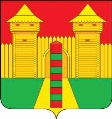 Совет депутатов ПОНЯТОВСКОГО СЕЛЬСКОГО поселенияШУМЯЧСКОГО района Смоленской области                       РЕШЕНИЕот                             2023 г.  									№                                                                                                            ст. ПонятовкаО бюджете Понятовского сельскогопоселения    Шумячского       района Смоленской    области   на 2024 год и на плановый период 2025 и 2026 годовРуководствуясь Федеральным законом от 06.10.2003 г. №131-ФЗ «Об общих принципах организации местного самоуправления в Российской Федерации», Бюджетным кодексом Российской Федерации, областным законом «Об областном бюджете на 2024 год и на плановый период 2025 и 2026 годов», Уставом Понятовского сельского поселения Шумячского района Смоленской области Совет депутатов Понятовского сельского поселения Шумячского района Смоленской области   Р Е Ш И Л:1. Утвердить основные характеристики бюджета Понятовского сельского поселения Шумячского района Смоленской области на 2024 год:1) общий объем доходов бюджета Понятовского сельского поселения Шумячского района Смоленской области в сумме 5 450 900,00 рублей, в том числе объем безвозмездных поступлений в сумме 3 480 100,00 рублей, из которых    объем   получаемых межбюджетных трансфертов –          1 970 800,00 рублей;2) общий объем расходов бюджета Понятовского сельского поселения Шумячского района Смоленской области в сумме 5 450 900,00 рублей;3) дефицит бюджета Понятовского сельского поселения Шумячского района Смоленской области в сумме 0,00 рублей, что составляет 0,00 процентов от утвержденного общего годового объема доходов бюджета без учета утвержденного объема безвозмездных поступлений.2. Утвердить основные характеристики бюджета Понятовского сельского поселения Шумячского района Смоленской области на плановый период 2024 и 2025 годов:1) общий объем доходов бюджета Понятовского сельского поселения Шумячского района Смоленской области на 2025 год в сумме 4 324 100, 00  рублей, в том числе объем безвозмездных поступлений в сумме 2 274 700, 00 рублей, из которых объем получаемых межбюджетных трансфертов – 2 049 400, 00  рублей и на 2026 год в сумме 4 380 900, 00 рублей, в том числе объем безвозмездных поступлений в сумме 2 277 400,00 рублей, из которых объем получаемых межбюджетных трансфертов 2 103 500,00  рублей.2) общий объем расходов бюджета Понятовского сельского поселения Шумячского района Смоленской области на 2025 год в сумме 4 324 100,00 рублей, в том числе условно утвержденные расходы в сумме 108 103,00 и на 2026 год в сумме 4 380 900,00 рублей, в том числе условно утвержденные расходы в сумме 219 045,00 рублей;3) дефицит бюджета Понятовского сельского поселения Шумячского района Смоленской области на 2025 год в сумме 0,00 рублей и на 2026 год в сумме 0,00 рублей, что составляет 0,00 процентов от утвержденного общего годового объема доходов бюджета без учета утвержденного объема безвозмездных поступлений.         3. Утвердить общий объем межбюджетных трансфертов, предоставляемых бюджетам бюджетной системы Российской Федерации из бюджета Понятовского сельского поселения Шумячского района Смоленской области:         1) в 2024 году в сумме 24 124,00 рублей.          2) в 2025 году в сумме 24 124,00 рублей.          3) в 2026 году в сумме 24 124,00 рублей.         4. Утвердить источники финансирования дефицита Понятовского сельского поселения Шумячского района Смоленской области:         1) на 2024 год согласно приложению 1 к настоящему решению;         2) на плановый период 2025 и 2026 годов согласно приложению 2 к настоящему решению.5. Утвердить прогнозируемые доходы бюджета Понятовского сельского поселения Шумячского района Смоленской области, за исключением безвозмездных поступлений:1) на 2024 год согласно приложению 3 к настоящему решению;2) на плановый период 2025 и 2026 годов согласно приложению 4 к настоящему решению.6. Утвердить прогнозируемые безвозмездные поступления в  бюджет Понятовского сельского поселения Шумячского района Смоленской области:1) на 2024 год согласно приложению 5 к настоящему решению;2) на плановый период 2025 и 2026 годов согласно приложению 6 к настоящему решению.7. Утвердить распределение  бюджетных ассигнований  по разделам, подразделам, целевым статьям (муниципальным программам и  непрограммным направлениям деятельности), группам  (группам и подгруппам) видов расходов классификации расходов бюджетов:            1)  на 2024 год согласно приложению 7 к настоящему решению;2) на плановый период 2025 и 2026 годов согласно приложению 8 к настоящему решению.8. Утвердить распределение бюджетных ассигнований по целевым статьям (муниципальным программам и непрограммным направлениям деятельности), группам (группам и подгруппам) видов расходов классификации расходов бюджетов:1) на 2024 год согласно приложению 9 к настоящему решению;2) на плановый период 2025 и 2026 годов согласно приложению 10 к настоящему решению.9. Утвердить ведомственную структуру расходов бюджета Понятовского сельского поселения Шумячского района Смоленской области  (распределение бюджетных ассигнований по главным распорядителям бюджетных средств, разделам, подразделам, целевым статьям (муниципальным программам и непрограммным направлениям деятельности), группам (группам и подгруппам) видов расходов классификации расходов бюджетов):1) на 2024 год согласно приложению 11 к настоящему решению;2) на плановый период 2025 и 2026 годов согласно приложению 12 к настоящему решению.           10. Утвердить общий объём бюджетных ассигнований, направляемых на исполнение публичных нормативных обязательств, в 2024 году в сумме 85 000,00 рублей, в 2025 году в сумме 1 000,00 рублей, в 2026 году в сумме 1 000,00 рублей.           11. Утвердить объем бюджетных ассигнований на финансовое обеспечение реализации муниципальных программ в 2024 году в сумме 4 217 983,00 рублей, в 2025 году в сумме                           3 129 683,00 рублей, в 2026 году в сумме 3 186 483,00 рублей.           12.  Утвердить   распределение бюджетных ассигнований по муниципальным программам и непрограммным направлениям деятельности:           1) на 2024 год согласно приложению 13 к настоящему решению; 2) на плановый период 2025 и 2026 годов согласно приложению 14 к настоящему решению.          13. Утвердить объем бюджетных ассигнований муниципального дорожного фонда Понятовского сельского поселения Шумячского района Смоленской области:            1) на 2024 год в сумме 993 400,00 рублей;            2) на 2024 год в сумме 1 020 300,00 рублей;            3) на 2025 год в сумме 1 019 700,00 рублей.          14. Утвердить   прогнозируемый объем доходов бюджета Понятовского сельского поселения Шумячского района Смоленской области в части доходов, установленных решением от 5 ноября 2014 года №22 (в редакции от 24.10.2016г. №20) «О муниципальном дорожном фонде Понятовского сельского поселения Шумячского района Смоленской области»:          1) в 2024 году в сумме 993 400,00 рублей согласно приложению 15 к настоящему решению;           2) в плановом периоде 2025 и 2026 годов в сумме 1 020 300,00 рублей и в сумме 1 019 700,00 рублей, согласно приложению 16 к настоящему решению.                 15. Утвердить в составе расходов бюджета Понятовского сельского поселения Шумячского района Смоленской области резервный фонд Администрации Понятовского сельского поселения Шумячского района Смоленской области:         1) на 2024 год в размере 5 000,00 рублей, что составляет 0,10 процентов от общего объема расходов местного бюджета Понятовского сельского поселения Шумячского района Смоленской области;         2) на 2025 год   в размере 1 000,00 рублей, что составляет 0,03 процентов от общего объема расходов местного бюджета Понятовского сельского поселения Шумячского района Смоленской области;        3) на 2026 год   в размере 1 000,00 рублей, что составляет 0,12 процентов от общего объема расходов местного бюджета Понятовского сельского поселения Шумячского района Смоленской области.                16. Утвердить в составе доходов бюджета Понятовского сельского поселения Шумячского района Смоленской области объём дотации на выравнивание бюджетной обеспеченности бюджета Понятовского сельского поселения Шумячского района Смоленской области за счет средств местного бюджета муниципального образования «Шумячский район» Смоленской области:1) на 2024 год в сумме 3 480 100,00 рублей;2) на 2025 год в сумме 2 274 700,00 рублей и на 2026 год в сумме 2 277 400,00 рублей.        17. Установить:1) верхний предел муниципального внутреннего долга бюджета Понятовского сельского поселения Шумячского района Смоленской области на 1 января 2024 года в сумме 0,00 рублей, в том числе верхний предел долга по муниципальным гарантиям в сумме 0,00 рублей;2) верхний предел муниципального долга бюджета Понятовского сельского поселения Шумячского района Смоленской области на 1 января 2025 года в сумме 0,00 рублей, в том числе верхний предел долга по муниципальным гарантиям в сумме 0,00 рублей;3) верхний предел муниципального долга бюджета Понятовского сельского поселения Шумячского района Смоленской области на 1 января 2026 года в сумме 0,00 рублей, в том числе верхний предел долга по муниципальным гарантиям в сумме 0,00 рублей.17. Утвердить объем расходов бюджета Понятовского сельского поселения Шумячского района Смоленской области на обслуживание муниципального долга:1)  в 2024 году в размере 0,00 рублей, что составляет   0,0 процентов от объема расходов   бюджета Понятовского сельского поселения Шумячского района Смоленской области, за исключением объема расходов, которые осуществляются за счет субвенций, предоставляемых из бюджетов бюджетной системы Российской Федерации; 2)  в 2025 году в размере 0,00 рублей, что составляет   0,0 процентов от объема расходов   бюджета Понятовского сельского поселения Шумячского района Смоленской области, за исключением объема расходов, которые осуществляются за счет субвенций, предоставляемых из бюджетов бюджетной системы Российской Федерации;3)  в 2026 году в размере 0,00 рублей, что составляет   0,0 процентов от объема расходов   бюджета Понятовского сельского поселения Шумячского района Смоленской области, за исключением объема расходов, которые осуществляются за счет субвенций, предоставляемых из бюджетов бюджетной системы Российской Федерации.         19.  1.Установить, что в 2024 году Управление Федерального казначейства по Смоленской области осуществляет казначейское сопровождение средств в валюте Российской Федерации, предоставляемых из местного бюджета Понятовского сельского поселения Шумячского района Смоленской области, указанных в части 2 настоящей статьи (далее – целевые средства).                2.Установить, что в соответствии со статьей 24226 Бюджетного кодекса Российской Федерации казначейскому сопровождению подлежат следующие целевые средства:           1) авансы и расчеты по муниципальным контрактам о поставке товаров, выполнении работ, оказании услуг, заключаемым на сумму не менее 50 миллионов рублей;           2) авансы и расчеты по контрактам (договорам) о поставке товаров, выполнении работ, оказании услуг, заключаемым на сумму не менее 50 миллионов рублей, источником финансового обеспечения исполнения обязательств по которым являются средства, предоставленные в рамках исполнения муниципальных контрактов, контрактов (договоров), указанных в подпункте 1 настоящего пункта.           20 Опубликовать настоящее решение в печатной средстве массовой информации органов местного самоуправления Понятовского сельского поселения Шумячского района Смоленской области «Информационный вестник Понятовского сельского поселения».        21. Настоящее решение вступает в силу с 01.01.2024 года.Глава муниципального образования Понятовского сельского поселения Шумячского района Смоленской области                                                                       Н.Б. БондареваПриложение 1к решению Совета депутатов Понятовского сельского поселения Шумячского района Смоленской области  «О бюджете Понятовского сельского поселения Шумячского   района Смоленской области на 2024 год и на плановый период 2025 и 2026 годов»Источники финансирования дефицита бюджета Понятовского сельского поселения Шумячского района Смоленской области на 2024 год(рублей)                                                                                                                    Приложение 2к решению Совета депутатов Понятовского сельского поселения Шумячского района Смоленской области «О бюджете Понятовского сельского поселения Шумячского   района Смоленской области на 2024 год и на плановый период 2025 и 2026 годов»Источники финансирования дефицита бюджета Понятовского сельского поселения Шумячского района Смоленской области на плановый период2025 и 2026 годов(рублей)Приложение 5к решению Совета депутатов Понятовского сельского поселения Шумячского района Смоленской области «О бюджете Понятовского сельского поселения Шумячского   района Смоленской области на 2024 год и на плановый период 2025 и 2026 годов»Прогнозируемые безвозмездные поступления в бюджет Понятовского сельского поселения Шумячского района Смоленской области на 2024 год(рублей)                 Приложение 6К решению Совета депутатов Понятовского сельского поселения Шумячского района Смоленской области «О бюджете Понятовского сельского поселения Шумячского   района Смоленской области на 2024 год и на плановый период 2025 и 2026 годов»Прогнозируемые безвозмездные поступления в бюджет Понятовского сельского поселения Шумячского района Смоленской области на плановый период 2024 и 2025 годов(рублей)Распределение бюджетных ассигнований                                                                            по разделам, подразделам, целевым статьям (муниципальным программам и непрограммным направлениям деятельности), группам (группам и подгруппам) видов расходов классификации расходов бюджетов на 2024 год( рублей)Распределение бюджетных ассигнований по разделам, подразделам, целевым статьям (муниципальным программам и непрограммным направлениям деятельности), группам (группам и подгруппам) видов расходов классификации расходов бюджетов на плановый период 2025 и 2026 годов                                                                                                                       ( рублей)Распределение бюджетных ассигнований по целевым статьям (муниципальным программам и непрограммным направлениям деятельности), группам (группам и подгруппам) видов расходов классификации расходов бюджетов на 2024 год ( рублей)Распределение бюджетных ассигнований по целевым статьям (муниципальным программам и непрограммным направлениям деятельности), группам (группам и подгруппам) видов расходов классификации расходов бюджетов на  плановый период 2025 и 2026  годов ( рублей)Ведомственная структура расходов бюджета Понятовского сельского поселения Шумячского района Смоленской области (распределение бюджетных ассигнований                                                                            по главным распорядителям бюджетных средств, разделам, подразделам, целевым статьям (муниципальным программам и не программным направлениям деятельности) группам (группам и подгруппам) видов расходов классификации расходов бюджета)на 2024 год                                                                                                                                 (рублей)Ведомственная структура расходов бюджета Понятовского сельского поселения Шумячского района Смоленской области (распределение бюджетных ассигнований                                                                            по главным распорядителям бюджетных средств, разделам, подразделам, целевым статьям (муниципальным программам и не программным направлениям деятельности) группам (группам и подгруппам) видов расходов классификации расходов бюджета)  на плановый период 2025 и 2026 годов(рублей)Распределение бюджетных ассигнований по муниципальным программам и непрограммным направлениям деятельности на 2024 год (рублей)Распределение бюджетных ассигнований по муниципальным программам и непрограммным направлениям деятельности на плановый период 2025 и 2026 годов (рублей)                 Приложение 15к  проекту решения  Совета   депутатов   Понятовского  сельского поселения Шумячского района      Смоленской     области   «О   бюджете Понятовского сельского поселения Шумячского   района Смоленской области на 2024 год и на плановый период 2025 и 2026 годов» Прогнозируемый объем доходов бюджета Понятовского сельского поселения Шумячского района Смоленской области в 2024 году в  части доходов, установленных решением от 5 ноября 2014 года №22 (в редакции от 24.10.2016г. №20)  «О муниципальном дорожном фонде Понятовского сельского поселения Шумячского района Смоленской области»                  Приложение 16к проекту  решения  Совета   депутатов   Понятовского  сельского поселения Шумячского района      Смоленской     области «О   бюджете Понятовского сельского поселения Шумячского   района Смоленской области на 2024 год и на плановый период 2025 и 2026 годов»Прогнозируемый объем доходов бюджета Понятовского сельского поселения Шумячского района Смоленской области на плановый период 2025 и 2026 годов в  части доходов, установленных решением от 5 ноября 2014 года №22 (в редакции от 24.10.2016г. №20)   «О муниципальном дорожном фонде Понятовского сельского поселения Шумячского района Смоленской области»                                                                                                                                              ( рублей)О проекте  решения «О бюджете Понятовского сельского поселения Шумячского района Смоленской области на 2024 год и на плановый период 2025 и 2026 годов»КодНаименование кода группы, подгруппы, статьи, вида источника финансирования дефицитов бюджетов, кода классификации операций сектора государственного управления, относящихся к источникам финансирования дефицитов бюджетовСумма12301 00 00 00 00 0000 000ИСТОЧНИКИ ВНУТРЕННЕГО ФИНАНСИРОВАНИЯ ДЕФИЦИТОВ БЮДЖЕТОВ0,0001 02 00 00 00 0000 000Кредиты кредитных организаций в валюте Российской Федерации0,0001 02 00 00 00 0000 700Привлечение кредитов от кредитных организаций в валюте Российской Федерации0,0001 02 00 00 10 0000 710Привлечение сельскими поселениями кредитов от кредитных организаций в валюте Российской Федерации0,0001 02 00 00 00 0000 800Погашение кредитов, предоставленных кредитными организациями в валюте Российской Федерации0,0001 02 00 00 10 0000 810Погашение сельскими поселениями кредитов от кредитных организаций в валюте Российской Федерации0,0001 03 00 00 00 0000 000Бюджетные кредиты из других бюджетов бюджетной системы Российской Федерации0,0001 03 01 00 00 0000 000Бюджетные кредиты из других бюджетов бюджетной системы Российской Федерации в валюте Российской Федерации0,0001 03 01 00 00 0000 700Привлечение бюджетных кредитов из других                               бюджетов бюджетной системы Российской                               Федерации в валюте Российской Федерации0,0001 03 01 00 10 0000 710Привлечение кредитов из других бюджетов бюджетной системы Российской Федерации бюджетами сельских поселений в валюте Российской Федерации0,0001 03 01 00 00 0000 800Погашение бюджетных кредитов, полученных из других бюджетов бюджетной системы Российской Федерации в валюте Российской Федерации0,0001 03 01 00 10 0000 810Погашение бюджетами сельских поселений кредитов из других бюджетов бюджетной системы Российской Федерации в валюте Российской Федерации0,0001 05 00 00 00 0000 000Изменение остатков средств на счетах по учету средств бюджета0,0001 05 00 00 00 0000 500Увеличение остатков средств бюджетов-5 450 900,0001 05 02 00 00 0000 500Увеличение прочих остатков средств бюджетов-5 450 900,0001 05 02 01 00 0000 510Увеличение прочих остатков денежных средств бюджетов-5 450 900,0001 05 02 01 10 0000 510Увеличение прочих остатков денежных средств  бюджетов сельских поселений-5 450 900,0001 05 00 00 00 0000 600Уменьшение остатков средств бюджетов5 450 900,0001 05 02 00 00 0000 600Уменьшение прочих остатков средств бюджетов5 450 900,0001 05 02 01 00 0000 610Уменьшение прочих остатков денежных средств бюджетов5 450 900,0001 05 02 01 10 0000 610Уменьшение прочих остатков денежных средств бюджетов сельских поселений5 450 900,00КодНаименование кода группы, подгруппы, статьи, вида источника финансирования дефицитов бюджетов, кода классификации операций сектора государственного управления, относящихся к источникам финансирования дефицитов бюджетов                   Сумма                   СуммаКодНаименование кода группы, подгруппы, статьи, вида источника финансирования дефицитов бюджетов, кода классификации операций сектора государственного управления, относящихся к источникам финансирования дефицитов бюджетов    2025 год    2026 год123401 00 00 00 00 0000 000ИСТОЧНИКИ ВНУТРЕННЕГО ФИНАНСИРОВАНИЯ ДЕФИЦИТОВ БЮДЖЕТОВ                0,00 0,0001 00 00 00 00 0000 000ИСТОЧНИКИ ВНУТРЕННЕГО ФИНАНСИРОВАНИЯ ДЕФИЦИТОВ БЮДЖЕТОВ0,000,0001 02 00 00 00 0000 000Кредиты кредитных организаций в валюте Российской Федерации0,000,0001 02 00 00 00 0000 700Привлечение кредитов от кредитных организаций в валюте Российской Федерации0,000,0001 02 00 00 10 0000 710Привлечение сельскими поселениями кредитов от кредитных организаций в валюте Российской Федерации0,000,0001 02 00 00 00 0000 800Погашение кредитов, предоставленных кредитными организациями в валюте Российской Федерации0,000,0001 02 00 00 10 0000 810Погашение сельскими поселениями кредитов от кредитных организаций в валюте Российской Федерации0,000,0001 03 00 00 00 0000 000Бюджетные кредиты из других бюджетов бюджетной системы Российской Федерации0,000,0001 03 01 00 00 0000 000Бюджетные кредиты из других бюджетов бюджетной системы Российской Федерации в валюте Российской Федерации0,000,0001 03 01 00 00 0000 700Привлечение бюджетных кредитов из других                               бюджетов бюджетной системы Российской                               Федерации в валюте Российской Федерации0,000,0001 03 01 00 10 0000 710Привлечение кредитов из других бюджетов бюджетной системы Российской Федерации бюджетами сельских поселений в валюте Российской Федерации0,000,0001 03 01 00 00 0000 800Погашение бюджетных кредитов, полученных из других бюджетов бюджетной системы Российской Федерации в валюте Российской Федерации0,000,0001 03 01 00 10 0000 810Погашение бюджетами сельских поселений кредитов из других бюджетов бюджетной системы Российской Федерации в валюте Российской Федерации0,000,0001 05 00 00 00 0000 000Изменение остатков средств на счетах по учету средств бюджета 0,000,0001 05 00 00 00 0000 500Увеличение остатков средств бюджетов- 4 324 100,00- 4 380 900,0001 05 02 00 00 0000 500Увеличение прочих остатков средств бюджетов- 4 324 100,00- 4 380 900,0001 05 02 01 00 0000 510Увеличение прочих остатков денежных средств бюджетов- 4 324 100,00- 4 380 900,0001 05 02 01 10 0000 510Увеличение прочих остатков денежных средств  бюджетов сельских поселений- 4 324 100,00- 4 380 900,0001 05 00 00 00 0000 600Уменьшение остатков средств бюджетов4 324 100,004 380 900,0001 05 02 00 00 0000 600Уменьшение прочих остатков средств бюджетов4 324 100,004 380 900,0001 05 02 01 00 0000 610Уменьшение прочих остатков денежных средств бюджетов4 324 100,004 380 900,0001 05 02 01 10 0000 610Уменьшение прочих остатков денежных средств бюджетов  сельских поселений4 324 100,004 380 900,00                                    Приложение 3
к    решению Совета   депутатов   Понятовского  сельского поселения Шумячского района      Смоленской     области  «О   бюджете Понятовского сельского поселения Шумячского   района Смоленской области на 2024 год и на плановый период 2025 и 2026 годов»                                    Приложение 3
к    решению Совета   депутатов   Понятовского  сельского поселения Шумячского района      Смоленской     области  «О   бюджете Понятовского сельского поселения Шумячского   района Смоленской области на 2024 год и на плановый период 2025 и 2026 годов»Прогнозируемые доходы бюджета 
Понятовского сельского поселения Шумячского района Смоленской области, за исключением безвозмездных поступлений, на 2024 годПрогнозируемые доходы бюджета 
Понятовского сельского поселения Шумячского района Смоленской области, за исключением безвозмездных поступлений, на 2024 годПрогнозируемые доходы бюджета 
Понятовского сельского поселения Шумячского района Смоленской области, за исключением безвозмездных поступлений, на 2024 годКодНаименование кода доходов бюджетаСумма (руб.)1000000000 0000 000Налоговые и неналоговые доходы1 970 800,001010000000 0000 000НАЛОГИ НА ПРИБЫЛЬ, ДОХОДЫ421 500,00101 02000 01 0000 110Налог на доходы физических лиц421 500,00101 02010 01 0000 110Налог на доходы физических лиц с доходов, источником которых является налоговый агент, за исключением доходов, в отношении которых исчисление и уплата налога осуществляются в соответствии со статьями 227, 227.1 и 228 Налогового кодекса Российской Федерации421 500,001 03 00000 00 0000 000НАЛОГИ НА ТОВАРЫ (РАБОТЫ, УСЛУГИ), РЕАЛИЗУЕМЫЕ НА ТЕРРИТОРИИ РОССИЙСКОЙ ФЕДЕРАЦИИ993 400,001 03 02000 01 0000 110Акцизы по подакцизным товарам (продукции), производимым на территории Российской Федерации993 400,00103 02230 01 0000 110Доходы от уплаты акцизов на дизельное топливо, подлежащие распределению между бюджетами субъектов Российской Федерации и местными бюджетами с учетом установленных дифференцированных нормативов отчислений в местные бюджеты518 100,00103 02231 01 0000 110Доходы от уплаты акцизов на дизельное топливо, подлежащие распределению между бюджетами субъектов Российской Федерации и местными бюджетами с учетом установленных дифференцированных нормативов отчислений в местные бюджеты (по нормативам, установленным федеральным законом о федеральном бюджете в целях формирования дорожных фондов субъектов Российской Федерации)518 100,00103 02240 01 0000 110Доходы от уплаты акцизов на моторные масла для дизельных и (или) карбюраторных (инжекторных) двигателей, подлежащие распределению между бюджетами субъектов Российской Федерации и местными бюджетами с учетом установленных дифференцированных нормативов отчислений в местные бюджеты2 500,00103 02241 01 0000 110Доходы от уплаты акцизов на моторные масла для дизельных и (или) карбюраторных (инжекторных) двигателей, подлежащие распределению между бюджетами субъектов Российской Федерации и местными бюджетами с учетом установленных дифференцированных нормативов отчислений в местные бюджеты(по нормативам, установленным федеральным законом о федеральном бюджете в целях формирования дорожных фондов субъектов Российской Федерации)2 500,00103 02250 01 0000 110Доходы от уплаты акцизов на автомобильный бензин, подлежащие распределению между бюджетами субъектов Российской Федерации и местными бюджетами с учетом установленных дифференцированных нормативов отчислений в местные бюджеты537 200,00103 02251 01 0000 110Доходы от уплаты акцизов на автомобильный бензин, подлежащие распределению между бюджетами субъектов Российской Федерации и местными бюджетами с учетом установленных дифференцированных нормативов отчислений в местные бюджеты(по нормативам, установленным федеральным законом о федеральном бюджете в целях формирования дорожных фондов субъектов Российской Федерации)537 200,00103 02260 01 0000 110Доходы от уплаты акцизов на прямогонный бензин, подлежащие распределению между бюджетами субъектов Российской Федерации и местными бюджетами с учетом установленных дифференцированных нормативов отчислений в местные бюджеты-64 400,00103 02261 01 0000 110Доходы от уплаты акцизов на прямогонный бензин, подлежащие распределению между бюджетами субъектов Российской Федерации и местными бюджетами с учетом установленных дифференцированных нормативов отчислений в местные бюджеты(по нормативам, установленным федеральным законом о федеральном бюджете в целях формирования дорожных фондов субъектов Российской Федерации)-64 400,001060000000 0000 000НАЛОГИ НА ИМУЩЕСТВО555 900,00106 01000 00 0000 110Налог на имущество физических лиц72 600,00106 01030 10 0000 110Налог на имущество физических лиц, взимаемый по ставкам, применяемым к объектам налогообложения, расположенным в границах сельских поселений72 600,00106 06000 00 0000 110Земельный налог483 300,001 06 06030 00 0000 110Земельный налог с организаций283 300,00106 06033 10 0000 110Земельный налог с организаций, обладающих земельным участком, расположенным в границах сельских поселений283 300,00106 06040 00 0000 110Земельный налог с физических лиц200 000,00106 06043 10 0000 110Земельный налог с физических лиц,обладающих земельным участком, расположенным в границах сельских поселений200 000,00111 00000 00 0000 000Доходы от использования имущества, находящегося в государственной и муниципальной собственности0,00111 05000 00 0000 120Доходы, получаемые в виде арендной либо иной платы, за передачу в возмездное пользование государственного и муниципального имущества (за исключением имущества  бюджетных и автономных учреждений, а также имущества государственных и муниципальных унитарных предприятий, в том числе казеных)0,00111 05020 00 0000 120Доходы, получаемые в виде арендной платы за земли после разграничения государственной собственности0,00111 05025 10 0000 120Доходы, получаемые в виде арендной платы, а также средства от продажи права на заключение договоров аренды за земли, находящиеся в собственности сельских поселений (за исключением земельных участков муниципальных бюджетных и автономных учреждений)0,00116 00000 00 0000 000ШТРАФЫ, САНКЦИИ, ВОЗМЕЩЕНИЕ УЩЕРБА0,001 16 02000 02 0000 140Административные штрафы, установленные законами субъектов Российской Федерации об административных правонарушениях0,00116 02020 02 0000 140Административные штрафы, установленные законами субъектов Российской Федерации от административных правонарушениях, за нарушения муниципальных правовых актов0,00117 00000 00 0000 000ПРОЧИЕ НЕНАЛОГОВЫЕ ДОХОДЫ0,00117 01000 00 0000 180Невыясненные поступления0,00117 01050 10 0000 180Невыясненные поступления, зачисляемые в бюджеты сельских поселений0,00                                    Приложение 4
к    решению  Совета   депутатов   Понятовского  сельского поселения Шумячского района      Смоленской     области   «О   бюджете Понятовского сельского поселения Шумячского   района Смоленской области на 2024 год и на плановый период 2025 и 2026 годов»                                    Приложение 4
к    решению  Совета   депутатов   Понятовского  сельского поселения Шумячского района      Смоленской     области   «О   бюджете Понятовского сельского поселения Шумячского   района Смоленской области на 2024 год и на плановый период 2025 и 2026 годов»Прогнозируемые доходы бюджета 
Понятовского сельского поселения Шумячского района Смоленской области, за исключением безвозмездных поступлений, на плановый период 2025 и 2026 годовПрогнозируемые доходы бюджета 
Понятовского сельского поселения Шумячского района Смоленской области, за исключением безвозмездных поступлений, на плановый период 2025 и 2026 годовПрогнозируемые доходы бюджета 
Понятовского сельского поселения Шумячского района Смоленской области, за исключением безвозмездных поступлений, на плановый период 2025 и 2026 годовКодНаименование кода доходов бюджетаСумма 2025 годСумма 2026 год1000000000 0000 000Налоговые и неналоговые доходы2 049 400,002 103 500,001010000000 0000 000НАЛОГИ НА ПРИБЫЛЬ, ДОХОДЫ451 500,00486 200,001 01 02000 01 0000 110Налог на доходы физических лиц451 500,00486 200,001 01 02010 01 0000 110Налог на доходы физических лиц с доходов, источником которых является налоговый агент, за исключением доходов, в отношении которых исчисление и уплата налога осуществляются в соответствии со статьями 227, 227.1 и 228 Налогового кодекса Российской Федерации451 500,00486 200,001 03 00000 00 0000 000НАЛОГИ НА ТОВАРЫ (РАБОТЫ, УСЛУГИ), РЕАЛИЗУЕМЫЕ НА ТЕРРИТОРИИ РОССИЙСКОЙ ФЕДЕРАЦИИ1 020 300,001 019 700,001 03 02000 01 0000 110Акцизы по подакцизным товарам (продукции), производимым на территории Российской Федерации1 020 300,001 019 700,00103 02230 01 0000 110Доходы от уплаты акцизов на дизельное топливо, подлежащие распределению между бюджетами субъектов Российской Федерации и местными бюджетами с учетом установленных дифференцированных нормативов отчислений в местные бюджеты530 800,00531 200,0010302231 01 0000 110Доходы от уплаты акцизов на дизельное топливо, подлежащие распределению между бюджетами субъектов Российской Федерации и местными бюджетами с учетом установленных дифференцированных нормативов отчислений в местные бюджеты(по нормативам, установленным федеральным законом о федеральном бюджете в целях формирования дорожных фондов субъектов Российской Федерации)530 800,00531 200,00103 02240 01 0000 110Доходы от уплаты акцизов на моторные масла для дизельных и (или) карбюраторных (инжекторных) двигателей, подлежащие распределению между бюджетами субъектов Российской Федерации и местными бюджетами с учетом установленных дифференцированных нормативов отчислений в местные бюджеты2 800,002 800,00103 02241 01 0000 110Доходы от уплаты акцизов на моторные масла для дизельных и (или) карбюраторных (инжекторных) двигателей, подлежащие распределению между бюджетами субъектов Российской Федерации и местными бюджетами с учетом установленных дифференцированных нормативов отчислений в местные бюджеты(по нормативам, установленным федеральным законом о федеральном бюджете в целях формирования дорожных фондов субъектов Российской Федерации)2 800,002 800,00103 02250 01 0000 110Доходы от уплаты акцизов на автомобильный бензин, подлежащие распределению между бюджетами субъектов Российской Федерации и местными бюджетами с учетом установленных дифференцированных нормативов отчислений в местные бюджеты552 700,00553 200,00103 02251 01 0000 110Доходы от уплаты акцизов на автомобильный бензин, подлежащие распределению между бюджетами субъектов Российской Федерации и местными бюджетами с учетом установленных дифференцированных нормативов отчислений в местные бюджеты(по нормативам, установленным федеральным законом о федеральном бюджете в целях формирования дорожных фондов субъектов Российской Федерации)552 700,00553 200,00103 02260 01 0000 110Доходы от уплаты акцизов на прямогонный бензин, подлежащие распределению между бюджетами субъектов Российской Федерации и местными бюджетами с учетом установленных дифференцированных нормативов отчислений в местные бюджеты-66 000,00-67 500,00103 02261 01 0000 110Доходы от уплаты акцизов на прямогонный бензин, подлежащие распределению между бюджетами субъектов Российской Федерации и местными бюджетами с учетом установленных дифференцированных нормативов отчислений в местные бюджеты (по нормативам, установленным федеральным законом о федеральном бюджете в целях формирования дорожных фондов субъектов Российской Федерации)-66 000,00-67 500,001060000000 0000 000НАЛОГИ НА ИМУЩЕСТВО577 600,00597 600,00106 01000 00 0000 110Налог на имущество физических лиц75 500,0078 500,00106 01030 10 0000 110Налог на имущество физических лиц, взимаемый по ставкам, применяемым к объектам налогообложения, расположенным в границах сельских поселений75 500,0078 500,00106 06000 00 0000 110Земельный налог502 100,00519 100,001 06 06030 00 0000 110Земельный налог с организаций300 000,00300 000,00106 06033 10 0000 110Земельный налог с организаций, обладающих земельным участком, расположенным в границах сельских поселений300 000,00300 000,00106 06040 00 0000 110Земельный налог с физических лиц202 100,00219 100,00106 06043 10 0000 110Земельный налог с физических лиц,обладающих земельным участком, расположенным в границах сельских поселений202 100,00219 100,00111 00000 00 0000 000Доходы от использования имущества, находящегося в государственной и муниципальной собственности0,000,00111 05000 00 0000 120Доходы, получаемые в виде арендной либо иной платы, за передачу в возмездное пользование государственного и муниципального имущества (за исключением имущества  бюджетных и автономных учреждений, а также имущества государственных и муниципальных унитарных предприятий, в том числе казеных)0,000,00111 05020 00 0000 120Доходы, получаемые в виде арендной платы за земли после разграничения государственной собственности0,000,00111 05025 10 0000 120Доходы, получаемые в виде арендной платы, а также средства от продажи права на заключение договоров аренды за земли, находящиеся в собственности сельских поселений (за исключением земельных участков муниципальных бюджетных и автономных учреждений)0,000,00116 00000 00 0000 000ШТРАФЫ, САНКЦИИ, ВОЗМЕЩЕНИЕ УЩЕРБА0,000,001 16 02000 02 0000 140Административные штрафы, установленные законами субъектов Российской Федерации об административных правонарушениях0,000,00116 02020 02 0000 140Административные штрафы, установленные законами субъектов Российской Федерации от административных правонарушениях, за нарушения муниципальных правовых актов0,000,00117 00000 00 0000 000ПРОЧИЕ НЕНАЛОГОВЫЕ ДОХОДЫ0,000,00117 01000 00 0000 180Невыясненные поступления0,000,00117 01050 10 0000 180Невыясненные поступления, зачисляемые в бюджеты сельских поселений0,000,00КодНаименование кода доходабюджетаСумма1232 00 00000 00 0000 000БЕЗВОЗМЕЗДНЫЕ ПОСТУПЛЕНИЯ3 480 100,002 02 00000 00 0000 000БЕЗВОЗМЕЗДНЫЕ ПОСТУПЛЕНИЯ ОТ ДРУГИХ БЮДЖЕТОВ БЮДЖЕТНОЙ СИСТЕМЫ РОССИЙСКОЙ ФЕДЕРАЦИИ3 480 100,002 02 10000 00 0000 150Дотации бюджетам бюджетной системы Российской Федерации3 480 100,002 02 16001 00 0000 150Дотации на выравнивание бюджетной обеспеченности из бюджетов муниципальных районов, городских округов с внутригородским делением3 480 100,002 02 16001 10 0000 150Дотации бюджетам сельских поселений на выравнивание бюджетной обеспеченности из бюджетов муниципальных районов3 480 100,002 02 20000 00 0000 150Субсидии бюджетам бюджетной системы Российской Федерации (межбюджетные субсидии)0,002 02 29999 00 0000 150Прочие субсидии0,002 02 29999 10 0000 150Прочие субсидии бюджетам сельских поселений0,002 02 30000 00 0000 150Субвенции бюджетам бюджетной системы Российской Федерации0,002 02 35118 00 0000 150Субвенции бюджетам на осуществление первичного воинского учета органами местного самоуправления поселений, муниципальных и городских округов 0,002 02 35118 10 0000 150Субвенции бюджетам на осуществление первичного воинского учета органами местного самоуправления поселений, муниципальных и городских округов0,00КодНаименование кода доходабюджетаСуммаСуммаКодНаименование кода доходабюджета2025 год2026 год12342 00 00000 00 0000 000БЕЗВОЗМЕЗДНЫЕ ПОСТУПЛЕНИЯ2 274 400,002 277 400,002 02 00000 00 0000 000БЕЗВОЗМЕЗДНЫЕ ПОСТУПЛЕНИЯ ОТ ДРУГИХ БЮДЖЕТОВ БЮДЖЕТНОЙ СИСТЕМЫ РОССИЙСКОЙ ФЕДЕРАЦИИ2 274 400,00 2 277 400,002 02 10000 00 0000 150Дотации бюджетам бюджетной системы Российской Федерации2 274 700,002 277 400,00    2 02 16001 00 0000 150Дотации на выравнивание бюджетной обеспеченности из бюджетов муниципальных районов, городских округов с внутригородским делением2 274 700,002 277 400,00    2 02 16001 10 0000 150Дотации бюджетам сельских поселений на выравнивание бюджетной обеспеченности из бюджетов муниципальных районов2 274 700,002 277 400,00    2 02 20000 00 0000 150Субсидии бюджетам бюджетной системы Российской Федерации (межбюджетные субсидии)0,00  0,002 02 29999 00 0000 150Прочие субсидии        0,000,002 02 29999 10 0000 150Прочие субсидии бюджетам сельских поселений0,000,002 02 30000 00 0000 150Субвенции бюджетам бюджетной системы Российской Федерации0,000,002 02 35118 00 0000 150Субвенции бюджетам на осуществление первичного воинского учета органами местного самоуправления поселений, муниципальных и городских округов           0,000,002 02 35118 10 0000 150Субвенции бюджетам на осуществление первичного воинского учета органами местного самоуправления поселений, муниципальных и городских округов0,000,00Приложение 7                                           к решению      Совета       депутатов Понятовского сельского поселения Шумячского района    Смоленской   области «О бюджете Понятовского сельского поселения Шумячского района Смоленской   области   на   2024 год и на плановый период 2025 и 2026 годов» НаименованиеРазделПодразделЦелевая статьяВид расходовСУММА123456ОБЩЕГОСУДАРСТВЕННЫЕ ВОПРОСЫ013 545 087,00Функционирование высшего должностного лица субъекта Российской Федерации и муниципального образования01021 167 293,00Обеспечение деятельности законодательного и исполнительного органов власти010275 0 00 000001 167 293,00Глава муниципального образования010275 0 01 000001 167 293,00Расходы на обеспечение функций органов местного самоуправления010275 0 01 001401 167 293,00Расходы на выплаты персоналу в целях обеспечения выполнения функций государственными (муниципальными) органами, казенными учреждениями, органами управления государственными внебюджетными фондами010275 0 01 001401001 167 293,00Расходы на выплаты персоналу государственных (муниципальных) органов010275 0 01 001401201 167 293,00Функционирование Правительства Российской Федерации, высших исполнительных органов государственной власти субъектов Российской Федерации, местных администраций01042 312 170,00Муниципальная программа "Социально-экономическое развитие Понятовского сельского поселения Шумячского района Смоленской области"010401 0 00 000002 312 170,00Комплексы процессных мероприятий010401 4 00 000002 312 170,00Комплекс процессных мероприятий "Обеспечение организационных условий для реализации муниципальной программы"010401 4 08 000002 312 170,00Расходы на обеспечение функций органов местного самоуправления010401 4 08 001402 312 170,00Расходы на выплаты персоналу в целях обеспечения выполнения функций государственными (муниципальными) органами, казенными учреждениями, органами управления государственными внебюджетными фондами010401 4 08 001401002 155 670,00Расходы на выплаты персоналу государственных (муниципальных) органов010401 4 08 001401202 155 670,00Закупка товаров, работ и услуг для обеспечения государственных (муниципальных) нужд010401 4 08 00140200151 400,00Иные закупки товаров, работ и услуг для обеспечения государственных (муниципальных) нужд010401 4 08 00140240151 400,00Иные бюджетные ассигнования010401 4 08 001408005 100,00Уплата налогов, сборов и иных платежей010401 4 08 001408505 100,00Обеспечение деятельности финансовых, налоговых и таможенных органов и органов финансового (финансово-бюджетного) надзора010624 124,00Расходы бюджета поселения по передаче части полномочий в соответствии с заключенными соглашениями010676 0 00 0000024 124,00Расходы бюджета муниципального образования за счет межбюджетных трансфертов передаваемых из бюджета Понятовского сельского поселения в соответствии с заключенными соглашениями010676 0 00 П411024 124,00Межбюджетные трансферты010676 0 00 П411050024 124,00Иные межбюджетные трансферты010676 0 00 П411054024 124,00Резервные фонды01115 000,00Резервный фонд011189 0 00 000005 000,00Расходы за счет средств резервного фонда администрации поселения011189 0 00 288805 000,00Иные бюджетные ассигнования011189 0 00 288808005 000,00Резервные средства011189 0 00 288808705 000,00Другие общегосударственные вопросы011336 500,00Прочие общегосударственные расходы011377 0 00 0000036 500,00Прочие общегосударственные расходы011377 0 00 0000036 500,00Расходы бюджета, связанные с решением других общегосударственных вопросов011377 0 00 2017036 500,00Иные бюджетные ассигнования011377 0 00 2017080036 500,00Уплата налогов, сборов и иных платежей011377 0 00 2017085036 500,00НАЦИОНАЛЬНАЯ ОБОРОНА020,00Мобилизационная и вневойсковая подготовка02030,00Непрограммные расходы органов исполнительной власти020399 0 00 000000,00Расходы на осуществление первичного воинского учета органами местного самоуправления поселений, муниципальных и городских округов020399 0 00 511800,00Расходы на выплаты персоналу в целях обеспечения выполнения функций государственными (муниципальными) органами, казенными учреждениями, органами управления государственными внебюджетными фондами020399 0 00 511801000,00Расходы на выплаты персоналу государственных (муниципальных) органов020399 0 00 511801200,00Закупка товаров, работ и услуг для обеспечения государственных (муниципальных) нужд020399 0 00 511802000,00Иные закупки товаров, работ и услуг для обеспечения государственных (муниципальных) нужд020399 0 00 511802400,00НАЦИОНАЛЬНАЯ БЕЗОПАСНОСТЬ И ПРАВООХРАНИТЕЛЬНАЯ ДЕЯТЕЛЬНОСТЬ03813,00Защита населения и территории от чрезвычайных ситуаций природного и техногенного характера, пожарная безопасность0310813,00Муниципальная программа "Социально-экономическое развитие Понятовского сельского поселения Шумячского района Смоленской области"031001 0 00 00000813,00Комплексы процессных мероприятий031001 4 00 00000813,00Комплекс процессных мероприятий "Обеспечение пожарной безопасности на территории поселения"031001 4 01 00000813,00Расходы на обеспечение пожарной безопасности на территории поселения031001 4 01 20010813,00Закупка товаров, работ и услуг для обеспечения государственных (муниципальных) нужд031001 4 01 20010200813,00Иные закупки товаров, работ и услуг для обеспечения государственных (муниципальных) нужд031001 4 01 20010240813,00НАЦИОНАЛЬНАЯ ЭКОНОМИКА04993 400,00Дорожное хозяйство (дорожные фонды)0409993 400,00Муниципальная программа "Социально-экономическое развитие Понятовского сельского поселения Шумячского района Смоленской области"040901 0 00 00000993 400,00Комплексы процессных мероприятий040901 4 00 00000993 400,00Комплекс процессных мероприятий "Содержание и ремонт дорог за счет средств дорожного фонда"040901 4 02 00000993 400,00Расходы по содержанию и ремонту дорог за счет средств дорожного фонда040901 4 02 20030993 400,00Закупка товаров, работ и услуг для обеспечения государственных (муниципальных) нужд040901 4 02 20030200993 400,00Иные закупки товаров, работ и услуг для обеспечения государственных (муниципальных) нужд040901 4 02 20030240993 400,00ЖИЛИЩНО-КОММУНАЛЬНОЕ ХОЗЯЙСТВО05714 000,00Коммунальное хозяйство0502170 500,00Муниципальная программа "Социально-экономическое развитие Понятовского сельского поселения Шумячского района Смоленской области"050201 0 00 00000170 500,00Комплексы процессных мероприятий050201 4 00 00000170 500,00Комплекс процессных мероприятий "Комплексное обустройство населенных пунктов объектами коммунальной инфраструктуры"050201 4 06 0000020 000,00Расходы на развитие газификации в сельской местности050201 4 06 2011020 000,00Закупка товаров, работ и услуг для обеспечения государственных (муниципальных) нужд050201 4 06 2011020020 000,00Иные закупки товаров, работ и услуг для обеспечения государственных (муниципальных) нужд050201 4 06 2011024020 000,00Расходы на развитие водоснабжения в сельской местности050201 4 06 20120150 000,00Закупка товаров, работ и услуг для обеспечения государственных (муниципальных) нужд050201 4 06 20120200150 000,00Иные закупки товаров, работ и услуг для обеспечения государственных (муниципальных) нужд050201 4 06 20120240150 000,00Комплекс процессных мероприятий "Организация работы с твердыми коммунальными отходами"050201 4 07 00000500,00Расходы по организации сбора и вывоза твердых коммунальных отходов050201 4 07 20150500,00Закупка товаров, работ и услуг для обеспечения государственных (муниципальных) нужд050201 4 07 20150200500,00Иные закупки товаров, работ и услуг для обеспечения государственных (муниципальных) нужд050201 4 07 20150240500,00Благоустройство0503656 100,00Муниципальная программа "Социально-экономическое развитие Понятовского сельского поселения Шумячского района Смоленской области"050301 0 00 00000656 100,00Комплексы процессных мероприятий050301 4 00 00000656 100,00Комплекс процессных мероприятий "Содержание и ремонт уличного освещения"050301 4 03 00000556 000,00Расходы по содержанию и ремонту уличного освещения050301 4 03 20040556 000,00Закупка товаров, работ и услуг для обеспечения государственных (муниципальных) нужд050301 4 03 20040200556 000,00Иные закупки товаров, работ и услуг для обеспечения государственных (муниципальных) нужд050301 4 03 20040240556 000,00Комплекс процессных мероприятий "Организация и содержание мест захоронения"050301 4 04 00000100 000,00Расходы по организации и содержанию мест захоронения050301 4 04 20050100 000,00Закупка товаров, работ и услуг для обеспечения государственных (муниципальных) нужд050301 4 04 20050200100 000,00Иные закупки товаров, работ и услуг для обеспечения государственных (муниципальных) нужд050301 4 04 20050240100 000,00Комплекс процессных мероприятий "Мероприятия в области благоустройства"050301 4 05 00000100,00Расходы на мероприятия в области благоустройства050301 4 05 20060100,00Закупка товаров, работ и услуг для обеспечения государственных (муниципальных) нужд050301 4 05 20060200100,00Иные закупки товаров, работ и услуг для обеспечения государственных (муниципальных) нужд050301 4 05 20060240100,00СОЦИАЛЬНАЯ ПОЛИТИКА1085 000,00Пенсионное обеспечение100185 000,00Муниципальная программа "Социально-экономическое развитие Понятовского сельского поселения Шумячского района Смоленской области"100101 0 00 0000085 000,00Комплексы процессных мероприятий100101 4 00 0000085 000,00Комплекс процессных мероприятий "Оказание мер социальной поддержки отдельным категориям граждан"100101 4 09 0000085 000,00Пенсии за выслугу лет лицам, замещавшим муниципальные должности муниципальной службы100101 4 09 7001085 000,00Социальное обеспечение и иные выплаты населению100101 4 09 7001030085 000,00Публичные нормативные социальные выплаты гражданам100101 4 09 7001031085 000,00                Приложение 8                                           к решению Совета депутатов Понятовского сельского поселения Шумячского района Смоленской области «О бюджете Понятовского сельского поселения Шумячского района Смоленской области на 2024 год и на плановый период 2025 и 2026 годов»    НаименованиеРазделПодразделЦелевая статьяВид расходовСУММА                 2024СУММА20251234567ОБЩЕГОСУДАРСТВЕННЫЕ ВОПРОСЫ01  3 406 932,003 459 299,00Функционирование высшего должностного лица субъекта Российской Федерации и муниципального образования01021 167 293,001 167 293,00Обеспечение деятельности законодательного и исполнительного органов власти010275 0 00 000001 167 293,001 167 293,00Глава муниципального образования010275 0 01 000001 167 293,001 167 293,00Расходы на обеспечение функций органов местного самоуправления010275 0 01 001401 167 293,001 167 293,00Расходы на выплаты персоналу в целях обеспечения выполнения функций государственными (муниципальными) органами, казенными учреждениями, органами управления государственными внебюджетными фондами010275 0 01 001401001 167 293,001 167 293,00Расходы на выплаты персоналу государственных (муниципальных) органов010275 0 01 001401201 167 293,001 167 293,00Функционирование Правительства Российской Федерации, высших исполнительных органов государственной власти субъектов Российской Федерации, местных администраций01042 212 515,002 264 882,00Муниципальная программа "Социально-экономическое развитие Понятовского сельского поселения Шумячского района Смоленской области"010401 0 00 000002 212 515,002 264 882,00Комплексы процессных мероприятий010401 4 00 000002 212 515,002 264 882,00Комплекс процессных мероприятий "Обеспечение организационных условий для реализации муниципальной программы"010401 4 08 000002 212 515,002 264 882,00Расходы на обеспечение функций органов местного самоуправления010401 4 08 001402 212 515,002 139 783,00Расходы на выплаты персоналу в целях обеспечения выполнения функций государственными (муниципальными) органами, казенными учреждениями, органами управления государственными внебюджетными фондами010401 4 08 001401002 082 383,002 139 783,00Расходы на выплаты персоналу государственных (муниципальных) органов010401 4 08 001401202 082 383,002 139 783,00Закупка товаров, работ и услуг для обеспечения государственных (муниципальных) нужд010401 4 08 00140200  13 900,0013 900,00Иные закупки товаров, работ и услуг для обеспечения государственных (муниципальных) нужд010401 4 08 0014024013 900,0013 900,00Иные бюджетные ассигнования010401 4 08 001408002 100,002 100,00Уплата налогов, сборов и иных платежей010401 4 08 001408502 100,002 100,00Обеспечение деятельности финансовых, налоговых и таможенных органов и органов финансового (финансово-бюджетного) надзора010624 124,0024 124,00Расходы бюджета поселения по передаче части полномочий в соответствии с заключенными соглашениями010676 0 00 0000024 124,0024 124,00Расходы бюджета муниципального образования за счет межбюджетных трансфертов передаваемых из бюджета Понятовского сельского поселения в соответствии с заключенными соглашениями010676 0 00 П411024 124,0024 124,00Межбюджетные трансферты010676 0 00 П411050024 124,0024 124,00Иные межбюджетные трансферты010676 0 00 П411054024 124,0024 124,00Резервные фонды01111 000,001 000,00Резервный фонд011189 0 00 000001 000,001 000,00Расходы за счет средств резервного фонда администрации поселения011189 0 00 288801 000,001 000,00Иные бюджетные ассигнования011189 0 00 288808001 000,001 000,00Резервные средства011189 0 00 288808701 000,001 000,00Другие общегосударственные вопросы01132 000,002 000,00Прочие общегосударственные расходы011377 0 00 000002 000,002 000,00Расходы бюджета, связанные с решением других общегосударственных вопросов011377 0 00 201702 000,002 000,00Иные бюджетные ассигнования011377 0 00 201708002 000,002 000,00Уплата налогов, сборов и иных платежей011377 0 00 201708502 000,002 000,00НАЦИОНАЛЬНАЯ ОБОРОНА020,000,00Мобилизационная и вневойсковая подготовка02030,000,00Непрограммные расходы органов исполнительной власти020399 0 00 000000,000,00Расходы на осуществление первичного воинского учета органами местного самоуправления поселений, муниципальных и городских округов020399 0 00 511800,000,00Расходы на выплаты персоналу в целях обеспечения выполнения функций государственными (муниципальными) органами, казенными учреждениями, органами управления государственными внебюджетными фондами020399 0 00 511801000,000,00Расходы на выплаты персоналу государственных (муниципальных) органов020399 0 00 511801200,000,00Закупка товаров, работ и услуг для обеспечения государственных (муниципальных) нужд020399 0 00 511802000,000,00Иные закупки товаров, работ и услуг для обеспечения государственных (муниципальных) нужд020399 0 00 511802400,000,00НАЦИОНАЛЬНАЯ БЕЗОПАСНОСТЬ И ПРАВООХРАНИТЕЛЬНАЯ ДЕЯТЕЛЬНОСТЬ031 000,001 000,00Защита населения и территории от чрезвычайных ситуаций природного и техногенного характера, пожарная безопасность03101 000,001 000,00Муниципальная программа "Социально-экономическое развитие Понятовского сельского поселения Шумячского района Смоленской области"031001 0 00 000001 000,001 000,00Комплексы процессных мероприятий031001 4 00 000001 000,001 000,00Комплекс процессных мероприятий "Обеспечение пожарной безопасности на территории поселения"031001 4 01 000001 000,001 000,00Расходы на обеспечение пожарной безопасности на территории поселения031001 4 01 200101 000,001 000,00Закупка товаров, работ и услуг для обеспечения государственных (муниципальных) нужд031001 4 01 200102001 000,001 000,00Иные закупки товаров, работ и услуг для обеспечения государственных (муниципальных) нужд031001 4 01 200102401 000,001 000,00НАЦИОНАЛЬНАЯ ЭКОНОМИКА041 020 300,001 019 700,00Дорожное хозяйство (дорожные фонды)04091 020 300,001 019 700,00Муниципальная программа "Социально-экономическое развитие Понятовского сельского поселения Шумячского района Смоленской области"040901 0 00 000001 020 300,001 019 700,00Комплексы процессных мероприятий040901 4 00 000001 020 300,001 019 700,00Комплекс процессных мероприятий "Содержание и ремонт дорог за счет средств дорожного фонда"040901 4 02 000001 020 300,001 019 700,00Расходы по содержанию и ремонту дорог за счет средств дорожного фонда040901 4 02 200301 020 300,001 019 700,00Закупка товаров, работ и услуг для обеспечения государственных (муниципальных) нужд040901 4 02 200302001 020 300,001 019 700,00Иные закупки товаров, работ и услуг для обеспечения государственных (муниципальных) нужд040901 4 02 200302401 020 300,001 019 700,00ЖИЛИЩНО-КОММУНАЛЬНОЕ ХОЗЯЙСТВО059 000,009 000,00Коммунальное хозяйство05023 000,003 000,00Муниципальная программа "Социально-экономическое развитие Понятовского сельского поселения Шумячского района Смоленской области"050201 0 00 000003 000,003 000,00Комплексы процессных мероприятий050201 4 00 000003 000,003 000,00Комплекс процессных мероприятий "Комплексное обустройство населенных пунктов объектами коммунальной инфраструктуры"050201 4 06 000003 000,003 000,00Расходы на развитие газификации в сельской местности050201 4 06 201101 000,001 000,00Закупка товаров, работ и услуг для обеспечения государственных (муниципальных) нужд050201 4 06 201102001 000,001 000,00Иные закупки товаров, работ и услуг для обеспечения государственных (муниципальных) нужд050201 4 06 201102401 000,001 000,00Расходы на развитие водоснабжения в сельской местности050201 4 06 201201 000,001 000,00Закупка товаров, работ и услуг для обеспечения государственных (муниципальных) нужд050201 4 06 201202001 000,001 000,00Иные закупки товаров, работ и услуг для обеспечения государственных (муниципальных) нужд050201 4 06 201202401 000,001 000,00Комплекс процессных мероприятий "Организация работы с твердыми коммунальными отходами"050201 4 07 000001 000,001 000,00Расходы по организации сбора и вывоза твердых коммунальных отходов050201 4 07 201501 000,001 000,00Закупка товаров, работ и услуг для обеспечения государственных (муниципальных) нужд050201 4 07 201502001 000,001 000,00Иные закупки товаров, работ и услуг для обеспечения государственных (муниципальных) нужд050201 4 07 201502401 000,001 000,00Благоустройство05036 000,006 000,00Муниципальная программа "Социально-экономическое развитие Понятовского сельского поселения Шумячского района Смоленской области"050301 0 00 000003 000,003 000,00Комплексы процессных мероприятий050301 4 00 000003 000,003 000,00Комплекс процессных мероприятий "Содержание и ремонт уличного освещения"050301 4 03 000003 000,003 000,00Расходы по содержанию и ремонту уличного освещения050301 4 03 200403 000,003 000,00Закупка товаров, работ и услуг для обеспечения государственных (муниципальных) нужд050301 4 03 200402003 000,003 000,00Иные закупки товаров, работ и услуг для обеспечения государственных (муниципальных) нужд050301 4 03 200402403 000,003 000,00Комплекс процессных мероприятий "Организация и содержание мест захоронения"050301 4 04 000002 000,002 000,00Расходы по организации и содержанию мест захоронения050301 4 04 200502 000,002 000,00Закупка товаров, работ и услуг для обеспечения государственных (муниципальных) нужд050301 4 04 200502002 000,002 000,00Иные закупки товаров, работ и услуг для обеспечения государственных (муниципальных) нужд050301 4 04 200502402 000,002 000,00Комплекс процессных мероприятий "Мероприятия в области благоустройства"050301 4 05 000001 000,001 000,00Расходы на мероприятия в области благоустройства050301 4 05 200601 000,001 000,00Закупка товаров, работ и услуг для обеспечения государственных (муниципальных) нужд050301 4 05 200602001 000,001 000,00Иные закупки товаров, работ и услуг для обеспечения государственных (муниципальных) нужд050301 4 05 200602401 000,001 000,00СОЦИАЛЬНАЯ ПОЛИТИКА101 000,001 000,00Пенсионное обеспечение10011 000,001 000,00Муниципальная программа "Социально-экономическое развитие Понятовского сельского поселения Шумячского района Смоленской области"100101 0 00 000001 000,001 000,00Комплексы процессных мероприятий100101 4 00 000001 000,001 000,00Комплекс процессных мероприятий "Оказание мер социальной поддержки отдельным категориям граждан"100101 4 09 000001 000,001 000,00Пенсии за выслугу лет лицам, замещавшим муниципальные должности муниципальной службы100101 4 09 700101 000,001 000,00Социальное обеспечение и иные выплаты населению100101 4 09 700103001 000,001 000,00Публичные нормативные социальные выплаты гражданам100101 4 09 700103101 000,001 000,00                           Приложение  9                                            к проекту решения Совета депутатов Понятовского сельского поселения Шумячского района Смоленской области  «О бюджете Понятовского сельского поселения Шумячского района Смоленской области на 2024 год и на плановый период 2025 и 2026 годов»НаименованиеЦелевая статьяВид расходовСУММА1234Муниципальная программа "Социально-экономическое развитие Понятовского сельского поселения Шумячского района Смоленской области"01 0 00 000004 217 983,00Комплексы процессных мероприятий01 4 00 000004 217 983,00Комплекс процессных мероприятий "Обеспечение пожарной безопасности на территории поселения"01 4 01 00000813,00Расходы на обеспечение пожарной безопасности на территории поселения01 4 01 20010813,00Закупка товаров, работ и услуг для обеспечения государственных (муниципальных) нужд01 4 01 20010200813,00Иные закупки товаров, работ и услуг для обеспечения государственных (муниципальных) нужд01 4 01 20010240813,00Комплекс процессных мероприятий "Содержание и ремонт дорог за счет средств дорожного фонда"01 4 02 00000993 400,00Расходы по содержанию и ремонту дорог за счет средств дорожного фонда01 4 02 20030993 400,00Закупка товаров, работ и услуг для обеспечения государственных (муниципальных) нужд01 4 02 20030200993 400,00Иные закупки товаров, работ и услуг для обеспечения государственных (муниципальных) нужд01 4 02 20030240993 400,00Комплекс процессных мероприятий "Содержание и ремонт уличного освещения"01 4 03 00000556 000,00Расходы по содержанию и ремонту уличного освещения01 4 03 20040556 000,00Закупка товаров, работ и услуг для обеспечения государственных (муниципальных) нужд01 4 03 20040200556 000,00Иные закупки товаров, работ и услуг для обеспечения государственных (муниципальных) нужд01 4 03 20040240556 000,00Комплекс процессных мероприятий "Организация и содержание мест захоронения"01 4 04 00000100 000,00Расходы по организации и содержанию мест захоронения01 4 04 20050100 000,00Закупка товаров, работ и услуг для обеспечения государственных (муниципальных) нужд01 4 04 20050200100 000,00Иные закупки товаров, работ и услуг для обеспечения государственных (муниципальных) нужд01 4 04 20050240100 000,00Комплекс процессных мероприятий "Мероприятия в области благоустройства"01 4 05 00000100,00Расходы на мероприятия в области благоустройства01 4 05 20060100,00Закупка товаров, работ и услуг для обеспечения государственных (муниципальных) нужд01 4 05 20060200100,00Иные закупки товаров, работ и услуг для обеспечения государственных (муниципальных) нужд01 4 05 20060240100,00Комплекс процессных мероприятий "Комплексное обустройство населенных пунктов объектами коммунальной инфраструктуры"01 4 06 00000170 000,00Расходы на развитие газификации в сельской местности01 4 06 2011020 000,00Закупка товаров, работ и услуг для обеспечения государственных (муниципальных) нужд01 4 06 2011020020 000,00Иные закупки товаров, работ и услуг для обеспечения государственных (муниципальных) нужд01 4 06 2011024020 000,00Расходы на развитие водоснабжения в сельской местности01 4 06 20120150 000,00Закупка товаров, работ и услуг для обеспечения государственных (муниципальных) нужд01 4 06 20120200150 000,00Иные закупки товаров, работ и услуг для обеспечения государственных (муниципальных) нужд01 4 06 20120240150 000,00Комплекс процессных мероприятий "Организация работы с твердыми коммунальными отходами"01 4 07 00000 500,00Расходы по организации сбора и вывоза твердых коммунальных отходов01 4 07 20150500,00Закупка товаров, работ и услуг для обеспечения государственных (муниципальных) нужд01 4 07 20150200500,00Иные закупки товаров, работ и услуг для обеспечения государственных (муниципальных) нужд01 4 07 20150240500,00Комплекс процессных мероприятий "Обеспечение организационных условий для реализации муниципальной программы"01 4 08 000002 312 170,00Расходы на обеспечение функций органов местного самоуправления01 4 08 001402 312 170,00Расходы на выплаты персоналу в целях обеспечения выполнения функций государственными (муниципальными) органами, казенными учреждениями, органами управления государственными внебюджетными фондами01 4 08 001401002 155 670,00Расходы на выплаты персоналу государственных (муниципальных) органов01 4 08 001401202 155 670,00Закупка товаров, работ и услуг для обеспечения государственных (муниципальных) нужд01 4 08 00140200151 400,00Иные закупки товаров, работ и услуг для обеспечения государственных (муниципальных) нужд01 4 08 00140240151 400,00Иные бюджетные ассигнования01 4 08 001408005 100,00Уплата налогов, сборов и иных платежей01 4 08 001408505 100,00Комплекс процессных мероприятий "Оказание мер социальной поддержки отдельным категориям граждан"01 4 09 0000085 000,00Пенсии за выслугу лет лицам, замещавшим муниципальные должности муниципальной службы01 4 09 7001085 000,00Социальное обеспечение и иные выплаты населению01 4 09 7001030085 000,00Публичные нормативные социальные выплаты гражданам01 4 09 7001031085 000,00Обеспечение деятельности законодательного и исполнительного органов власти75 0 00 000001 167 293,00Глава муниципального образования75 0 01 000001 167 293,00Расходы на обеспечение функций органов местного самоуправления75 0 01 001401 167 293,00Расходы на выплаты персоналу в целях обеспечения выполнения функций государственными (муниципальными) органами, казенными учреждениями, органами управления государственными внебюджетными фондами75 0 01 001401001 167 293,00Расходы на выплаты персоналу государственных (муниципальных) органов75 0 01 001401201 167 293,00Расходы бюджета поселения по передаче части полномочий в соответствии с заключенными соглашениями76 0 00 0000024 124,00Расходы бюджета муниципального образования за счет межбюджетных трансфертов передаваемых из бюджета Понятовского сельского поселения в соответствии с заключенными соглашениями76 0 00 П411024 124,00Межбюджетные трансферты76 0 00 П411050024 124,00Иные межбюджетные трансферты76 0 00 П411054024 124,00Прочие общегосударственные расходы77 0 00 0000036 500,00Расходы бюджета, связанные с решением других общегосударственных вопросов77 0 00 2017036 500,00Иные бюджетные ассигнования77 0 00 2017080036 500,00Уплата налогов, сборов и иных платежей77 0 00 2017085036 500,00Резервный фонд89 0 00 000005 000,00Расходы за счет средств резервного фонда администрации поселения89 0 00 288805 000,00Иные бюджетные ассигнования89 0 00 288808005 000,00Резервные средства89 0 00 288808705 000,00Непрограммные расходы органов исполнительной власти99 0 00 000000,00Расходы на осуществление первичного воинского учета органами местного самоуправления поселений, муниципальных и городских округов99 0 00 511800,00Расходы на выплаты персоналу в целях обеспечения выполнения функций государственными (муниципальными) органами, казенными учреждениями, органами управления государственными внебюджетными фондами99 0 00 511801000,00Расходы на выплаты персоналу государственных (муниципальных) органов99 0 00 511801200,00Закупка товаров, работ и услуг для обеспечения государственных (муниципальных) нужд99 0 00 511802000,00Иные закупки товаров, работ и услуг для обеспечения государственных (муниципальных) нужд99 0 00 511802400,00                    Приложение  10                                             к проекту решения Совета депутатов Понятовского сельского поселения Шумячского района Смоленской области «О бюджете Понятовского сельского поселения Шумячского района Смоленской области на 2024 год и на плановый период 2025 и 2026 годов»НаименованиеЦелевая статьяВид расходовСУММА 2025СУММА 202612345Муниципальная программа "Социально-экономическое развитие Понятовского сельского поселения Шумячского района Смоленской области"01 0 00 000003 129 683,003 186 483,00Комплексы процессных мероприятий01 4 00 000003 129 683,003 186 483,00Комплекс процессных мероприятий "Обеспечение пожарной безопасности на территории поселения"01 4 01 000001 000,001 000,00Расходы на обеспечение пожарной безопасности на территории поселения01 4 01 200101 000,001 000,00Закупка товаров, работ и услуг для обеспечения государственных (муниципальных) нужд01 4 01 200102001 000,001 000,00Иные закупки товаров, работ и услуг для обеспечения государственных (муниципальных) нужд01 4 01 200102401 000,001 000,00Комплекс процессных мероприятий "Содержание и ремонт дорог за счет средств дорожного фонда"01 4 02 000001 020 300,001 019 700,00Расходы по содержанию и ремонту дорог за счет средств дорожного фонда01 4 02 200301 020 300,001 019 700,00Закупка товаров, работ и услуг для обеспечения государственных (муниципальных) нужд01 4 02 200302001 020 300,001 019 700,00Иные закупки товаров, работ и услуг для обеспечения государственных (муниципальных) нужд01 4 02 200302401 020 300,001 019 700,00Комплекс процессных мероприятий "Содержание и ремонт уличного освещения"01 4 03 000003 000,003 000,00Расходы по содержанию и ремонту уличного освещения01 4 03 200403 000,003 000,00Закупка товаров, работ и услуг для обеспечения государственных (муниципальных) нужд01 4 03 200402003 000,003 000,00Иные закупки товаров, работ и услуг для обеспечения государственных (муниципальных) нужд01 4 03 200402403 000,003 000,00Комплекс процессных мероприятий "Организация и содержание мест захоронения"01 4 04 000002 000,002 000,00Расходы по организации и содержанию мест захоронения01 4 04 200502 000,002 000,00Закупка товаров, работ и услуг для обеспечения государственных (муниципальных) нужд01 4 04 200502002 000,002 000,00Иные закупки товаров, работ и услуг для обеспечения государственных (муниципальных) нужд01 4 04 200502402 000,002 000,00Комплекс процессных мероприятий "Мероприятия в области благоустройства"01 4 05 000001 000,001 000,00Расходы на мероприятия в области благоустройства01 4 05 200601 000,001 000,00Закупка товаров, работ и услуг для обеспечения государственных (муниципальных) нужд01 4 05 200602001 000,001 000,00Иные закупки товаров, работ и услуг для обеспечения государственных (муниципальных) нужд01 4 05 200602401 000,001 000,00Комплекс процессных мероприятий "Комплексное обустройство населенных пунктов объектами коммунальной инфраструктуры"01 4 06 000002 000,002 000,00Расходы на развитие газификации в сельской местности01 4 06 201101 000,001 000,00Закупка товаров, работ и услуг для обеспечения государственных (муниципальных) нужд01 4 06 201102001 000,001 000,00Иные закупки товаров, работ и услуг для обеспечения государственных (муниципальных) нужд01 4 06 201102401 000,001 000,00Расходы на развитие водоснабжения в сельской местности01 4 06 201201 000,001 000,00Закупка товаров, работ и услуг для обеспечения государственных (муниципальных) нужд01 4 06 201202001 000,001 000,00Иные закупки товаров, работ и услуг для обеспечения государственных (муниципальных) нужд01 4 06 201202401 000,001 000,00Комплекс процессных мероприятий "Организация работы с твердыми коммунальными отходами"01 4 07 000001 000,001 000,00Расходы по организации сбора и вывоза твердых коммунальных отходов01 4 07 201501 000,001 000,00Закупка товаров, работ и услуг для обеспечения государственных (муниципальных) нужд01 4 07 201502001 000,001 000,00Иные закупки товаров, работ и услуг для обеспечения государственных (муниципальных) нужд01 4 07 201502401 000,001 000,00Комплекс процессных мероприятий "Обеспечение организационных условий для реализации муниципальной программы"01 4 08 000002 098 383,002 155 783,00Расходы на обеспечение функций органов местного самоуправления01 4 08 001402 098 383,002 155 783,00Расходы на выплаты персоналу в целях обеспечения выполнения функций государственными (муниципальными) органами, казенными учреждениями, органами управления государственными внебюджетными фондами01 4 08 001401002 082 383,002 139 783,00Расходы на выплаты персоналу государственных (муниципальных) органов01 4 08 001401202 082 383,002 139 783,00Закупка товаров, работ и услуг для обеспечения государственных (муниципальных) нужд01 4 08 0014020013 900,0013 900,00Иные закупки товаров, работ и услуг для обеспечения государственных (муниципальных) нужд01 4 08 0014024013 900,0013 900,00Иные бюджетные ассигнования01 4 08 001408002 100,002 100,00Уплата налогов, сборов и иных платежей01 4 08 001408502 100,002 100,00Комплекс процессных мероприятий "Оказание мер социальной поддержки отдельным категориям граждан"01 4 09 000001 000,001 000,00Пенсии за выслугу лет лицам, замещавшим муниципальные должности муниципальной службы01 4 09 700101 000,001 000,00Социальное обеспечение и иные выплаты населению01 4 09 700103001 000,001 000,00Публичные нормативные социальные выплаты гражданам01 4 09 700103101 000,001 000,00Обеспечение деятельности законодательного и исполнительного органов власти75 0 00 000001 167 293,001 167 293,00Глава муниципального образования75 0 01 000001 167 293,001 167 293,00Расходы на обеспечение функций органов местного самоуправления75 0 01 001401 167 293,001 167 293,00Расходы на выплаты персоналу в целях обеспечения выполнения функций государственными (муниципальными) органами, казенными учреждениями, органами управления государственными внебюджетными фондами75 0 01 001401001 167 293,001 167 293,00Расходы на выплаты персоналу государственных (муниципальных) органов75 0 01 001401201 167 293,001 167 293,00Расходы бюджета поселения по передаче части полномочий в соответствии с заключенными соглашениями76 0 00 0000024 124,0024 124,00Расходы бюджета муниципального образования за счет межбюджетных трансфертов передаваемых из бюджета Понятовского сельского поселения в соответствии с заключенными соглашениями76 0 00 П411024 124,0024 124,00Межбюджетные трансферты76 0 00 П411050024 124,0024 124,00Иные межбюджетные трансферты76 0 00 П411054024 124,0024 124,00Прочие общегосударственные расходы77 0 00 000002 000,002 000,00Расходы бюджета, связанные с решением других общегосударственных вопросов77 0 00 201702 000,002 000,00Иные бюджетные ассигнования77 0 00 201708002 000,002 000,00Уплата налогов, сборов и иных платежей77 0 00 201708502 000,002 000,00Резервный фонд89 0 00 000001 000,001 000,00Расходы за счет средств резервного фонда администрации поселения89 0 00 288801 000,001 000,00Иные бюджетные ассигнования89 0 00 288808001 000,001 000,00Резервные средства89 0 00 288808701 000,001 000,00Непрограммные расходы органов исполнительной власти99 0 00 000000,000,00Расходы на осуществление первичного воинского учета органами местного самоуправления поселений, муниципальных и городских округов99 0 00 511800,000,00Расходы на выплаты персоналу в целях обеспечения выполнения функций государственными (муниципальными) органами, казенными учреждениями, органами управления государственными внебюджетными фондами99 0 00 511801000,000,00Расходы на выплаты персоналу государственных (муниципальных) органов99 0 00 511801200,000,00Закупка товаров, работ и услуг для обеспечения государственных (муниципальных) нужд99 0 00 511802000,000,00Иные закупки товаров, работ и услуг для обеспечения государственных (муниципальных) нужд99 0 00 511802400,000,00                       Приложение  11                                          к проекту решения Совета депутатов Понятовского сельского поселения Шумячского района Смоленской области  «О бюджете Понятовского сельского поселения Шумячского района Смоленской области на 2024 год и на плановый период 2025 и 2026 годов» НаименованиеКод главного распорядителя средств местного бюджета (прямого получателя)РазделПодразделЦелевая статья расходовВид расходовСУММА1234567АДМИНИСТРАЦИЯ ПОНЯТОВСКОГО СЕЛЬСКОГО ПОСЕЛЕНИЯ ШУМЯЧСКОГО РАЙОНА СМОЛЕНСКОЙ ОБЛАСТИ9545 450 900,00ОБЩЕГОСУДАРСТВЕННЫЕ ВОПРОСЫ954013 545 087,00Функционирование высшего должностного лица субъекта Российской Федерации и муниципального образования95401021 167 293,00Обеспечение деятельности законодательного и исполнительного органов власти954010275 0 00 000001 167 293,00Глава муниципального образования954010275 0 01 000001 167 293,00Расходы на обеспечение функций органов местного самоуправления954010275 0 01 001401 167 293,00Расходы на выплаты персоналу в целях обеспечения выполнения функций государственными (муниципальными) органами, казенными учреждениями, органами управления государственными внебюджетными фондами954010275 0 01 001401001 167 293,00Расходы на выплаты персоналу государственных (муниципальных) органов954010275 0 01 001401201 167 293,00Функционирование Правительства Российской Федерации, высших исполнительных органов государственной власти субъектов Российской Федерации, местных администраций95401042 312 170,00Муниципальная программа "Социально-экономическое развитие Понятовского сельского поселения Шумячского района Смоленской области"954010401 0 00 000002 312 170,00Комплексы процессных мероприятий954010401 4 00 000002 312 170,00Комплекс процессных мероприятий "Обеспечение организационных условий для реализации муниципальной программы"954010401 4 08 000002 312 170,00Расходы на обеспечение функций органов местного самоуправления954010401 4 08 001402 312 170,00Расходы на выплаты персоналу в целях обеспечения выполнения функций государственными (муниципальными) органами, казенными учреждениями, органами управления государственными внебюджетными фондами954010401 4 08 001401002 155 670,00Расходы на выплаты персоналу государственных (муниципальных) органов954010401 4 08 001401202 155 670,00Закупка товаров, работ и услуг для обеспечения государственных (муниципальных) нужд954010401 4 08 00140200151 400,00Иные закупки товаров, работ и услуг для обеспечения государственных (муниципальных) нужд954010401 4 08 00140240151 400,00Иные бюджетные ассигнования954010401 4 08 001408005 100,00Уплата налогов, сборов и иных платежей954010401 4 08 001408505 100,00Обеспечение деятельности финансовых, налоговых и таможенных органов и органов финансового (финансово-бюджетного) надзора954010624 124,00Расходы бюджета поселения по передаче части полномочий в соответствии с заключенными соглашениями954010676 0 00 0000024 124,00Расходы бюджета муниципального образования за счет межбюджетных трансфертов передаваемых из бюджета Понятовского сельского поселения в соответствии с заключенными соглашениями954010676 0 00 П411024 124,00Межбюджетные трансферты954010676 0 00 П411050024 124,00Иные межбюджетные трансферты954010676 0 00 П411054024 124,00Резервные фонды95401115 000,00Резервный фонд954011189 0 00 000005 000,00Расходы за счет средств резервного фонда администрации поселения954011189 0 00 288805 000,00Иные бюджетные ассигнования954011189 0 00 288808005 000,00Резервные средства954011189 0 00 288808705 000,00Другие общегосударственные вопросы954011336 500,00Прочие общегосударственные расходы954011377 0 00 0000036 500,00Расходы бюджета, связанные с решением других общегосударственных вопросов954011377 0 00 2017036 500,00Иные бюджетные ассигнования954011377 0 00 2017080036 500,00Уплата налогов, сборов и иных платежей954011377 0 00 2017085036 500,00НАЦИОНАЛЬНАЯ ОБОРОНА954020,00Мобилизационная и вневойсковая подготовка95402030,00Непрограммные расходы органов исполнительной власти954020399 0 00 000000,00Расходы на осуществление первичного воинского учета органами местного самоуправления поселений, муниципальных и городских округов954020399 0 00 511800,00Расходы на выплаты персоналу в целях обеспечения выполнения функций государственными (муниципальными) органами, казенными учреждениями, органами управления государственными внебюджетными фондами954020399 0 00 511801000,00Расходы на выплаты персоналу государственных (муниципальных) органов954020399 0 00 511801200,00Закупка товаров, работ и услуг для обеспечения государственных (муниципальных) нужд954020399 0 00 511802000,00Иные закупки товаров, работ и услуг для обеспечения государственных (муниципальных) нужд954020399 0 00 511802400,00НАЦИОНАЛЬНАЯ БЕЗОПАСНОСТЬ И ПРАВООХРАНИТЕЛЬНАЯ ДЕЯТЕЛЬНОСТЬ95403813,00Защита населения и территории от чрезвычайных ситуаций природного и техногенного характера, пожарная безопасность9540310813,00Муниципальная программа "Социально-экономическое развитие Понятовского сельского поселения Шумячского района Смоленской области"954031001 0 00 00000813,00Комплексы процессных мероприятий954031001 4 00 00000813,00Комплекс процессных мероприятий "Обеспечение пожарной безопасности на территории поселения"954031001 4 01 00000813,00Расходы на обеспечение пожарной безопасности на территории поселения954031001 4 01 20010813,00Закупка товаров, работ и услуг для обеспечения государственных (муниципальных) нужд954031001 4 01 20010200813,00Иные закупки товаров, работ и услуг для обеспечения государственных (муниципальных) нужд954031001 4 01 20010240813,00НАЦИОНАЛЬНАЯ ЭКОНОМИКА95404993 400,00Дорожное хозяйство (дорожные фонды)9540409993 400,00Муниципальная программа "Социально-экономическое развитие Понятовского сельского поселения Шумячского района Смоленской области"954040901 0 00 00000993 400,00Комплексы процессных мероприятий954040901 4 00 00000993 400,00Комплекс процессных мероприятий "Содержание и ремонт дорог за счет средств дорожного фонда"954040901 4 02 00000993 400,00Расходы по содержанию и ремонту дорог за счет средств дорожного фонда954040901 4 02 20030993 400,00Закупка товаров, работ и услуг для обеспечения государственных (муниципальных) нужд954040901 4 02 20030200993 400,00Иные закупки товаров, работ и услуг для обеспечения государственных (муниципальных) нужд954040901 4 02 20030240993 400,00ЖИЛИЩНО-КОММУНАЛЬНОЕ ХОЗЯЙСТВО95405826 600,00Коммунальное хозяйство9540502170 500,00Муниципальная программа "Социально-экономическое развитие Понятовского сельского поселения Шумячского района Смоленской области"954050201 0 00 00000170 500,00Комплексы процессных мероприятий954050201 4 00 00000170 500,00Комплекс процессных мероприятий "Комплексное обустройство населенных пунктов объектами коммунальной инфраструктуры"954050201 4 06 0000020 000,00Расходы на развитие газификации в сельской местности954050201 4 06 2011020 000,00Закупка товаров, работ и услуг для обеспечения государственных (муниципальных) нужд954050201 4 06 2011020022 000,00Иные закупки товаров, работ и услуг для обеспечения государственных (муниципальных) нужд954050201 4 06 2011024020 000,00Расходы на развитие водоснабжения в сельской местности954050201 4 06 20120150 000,00Закупка товаров, работ и услуг для обеспечения государственных (муниципальных) нужд954050201 4 06 20120200150 000,00Иные закупки товаров, работ и услуг для обеспечения государственных (муниципальных) нужд954050201 4 06 20120240150 000,00Комплекс процессных мероприятий "Организация работы с твердыми коммунальными отходами"954050201 4 07 00000500,00Расходы по организации сбора и вывоза твердых коммунальных отходов954050201 4 07 20150500,00Закупка товаров, работ и услуг для обеспечения государственных (муниципальных) нужд954050201 4 07 20150200500,00Иные закупки товаров, работ и услуг для обеспечения государственных (муниципальных) нужд954050201 4 07 20150240500,00Благоустройство9540503656 100,00Муниципальная программа "Социально-экономическое развитие Понятовского сельского поселения Шумячского района Смоленской области"954050301 0 00 00000656 100,00Комплексы процессных мероприятий954050301 4 00 00000556 000,00Комплекс процессных мероприятий "Содержание и ремонт уличного освещения"954050301 4 03 00000556 000,00Расходы по содержанию и ремонту уличного освещения954050301 4 03 20040556 000,00Закупка товаров, работ и услуг для обеспечения государственных (муниципальных) нужд954050301 4 03 20040200556 000,00Иные закупки товаров, работ и услуг для обеспечения государственных (муниципальных) нужд954050301 4 03 20040240556 000,00Комплекс процессных мероприятий "Организация и содержание мест захоронения"954050301 4 04 00000100 000,00Расходы по организации и содержанию мест захоронения954050301 4 04 20050100 000,00Закупка товаров, работ и услуг для обеспечения государственных (муниципальных) нужд954050301 4 04 20050200100 000,00Иные закупки товаров, работ и услуг для обеспечения государственных (муниципальных) нужд954050301 4 04 20050240100 000,00Комплекс процессных мероприятий "Мероприятия в области благоустройства"954050301 4 05 00000100,00Расходы на мероприятия в области благоустройства954050301 4 05 20060100,00Закупка товаров, работ и услуг для обеспечения государственных (муниципальных) нужд954050301 4 05 20060200100,00Иные закупки товаров, работ и услуг для обеспечения государственных (муниципальных) нужд954050301 4 05 20060240100,00СОЦИАЛЬНАЯ ПОЛИТИКА9541085 000,00Пенсионное обеспечение954100185 000,00Муниципальная программа "Социально-экономическое развитие Понятовского сельского поселения Шумячского района Смоленской области"954100101 0 00 0000085 000,00Комплексы процессных мероприятий954100101 4 00 0000085 000,00Комплекс процессных мероприятий "Оказание мер социальной поддержки отдельным категориям граждан"954100101 4 09 0000085 000,00Пенсии за выслугу лет лицам, замещавшим муниципальные должности муниципальной службы954100101 4 09 7001085 000,00Социальное обеспечение и иные выплаты населению954100101 4 09 7001030085 000,00Публичные нормативные социальные выплаты гражданам954100101 4 09 7001031085 000,00                                   Приложение  12                                          к проекту решения Совета депутатов Понятовского сельского поселения Шумячского района Смоленской области «О бюджете Понятовского сельского поселения Шумячского района Смоленской области на 2024 год и на плановый период 2025 и 2026 годов» НаименованиеКод главного распорядителя средств местного бюджета (прямого получателя)РазделПодразделЦелевая статья расходовВид расходов    СУММА    2025 год  СУММА    2026 год12345678АДМИНИСТРАЦИЯ ПОНЯТОВСКОГО СЕЛЬСКОГО ПОСЕЛЕНИЯ ШУМЯЧСКОГО РАЙОНА СМОЛЕНСКОЙ ОБЛАСТИ9544 661 412,004 380 900,00ОБЩЕГОСУДАРСТВЕННЫЕ ВОПРОСЫ954013 292 800,003 350 200,00Функционирование высшего должностного лица субъекта Российской Федерации и муниципального образования95401021 167 293,001 167 293,00Обеспечение деятельности законодательного и исполнительного органов власти954010275 0 00 000001 167 293,001 167 293,00Глава муниципального образования954010275 0 01 000001 167 293,001 167 293,00Расходы на обеспечение функций органов местного самоуправления954010275 0 01 001401 167 293,001 167 293,00Расходы на выплаты персоналу в целях обеспечения выполнения функций государственными (муниципальными) органами, казенными учреждениями, органами управления государственными внебюджетными фондами954010275 0 01 001401001 167 293,001 167 293,00Расходы на выплаты персоналу государственных (муниципальных) органов954010275 0 01 001401201 167 293,001 167 293,00Функционирование Правительства Российской Федерации, высших исполнительных органов государственной власти субъектов Российской Федерации, местных администраций95401042 098 383,002 155 783,00Муниципальная программа "Социально-экономическое развитие Понятовского сельского поселения Шумячского района Смоленской области"954010401 0 00 000002 098 383,002 155 783,00Комплексы процессных мероприятий954010401 4 00 000002 098 383,002 155 783,00Комплекс процессных мероприятий "Обеспечение организационных условий для реализации муниципальной программы"954010401 4 08 000002 098 383,002 155 783,00Расходы на обеспечение функций органов местного самоуправления954010401 4 08 001402 098 383,002 155 783,00Расходы на выплаты персоналу в целях обеспечения выполнения функций государственными (муниципальными) органами, казенными учреждениями, органами управления государственными внебюджетными фондами954010401 4 08 001401002 082 383,002 139 783,00Расходы на выплаты персоналу государственных (муниципальных) органов954010401 4 08 001401202 082 383,002 139 783,00Закупка товаров, работ и услуг для обеспечения государственных (муниципальных) нужд954010401 4 08 0014020013 900,0013 900,00Иные закупки товаров, работ и услуг для обеспечения государственных (муниципальных) нужд954010401 4 08 0014024013 900,0013 900,00Иные бюджетные ассигнования954010401 4 08 001408002 100,002 100,00Уплата налогов, сборов и иных платежей954010401 4 08 001408502 100,002 100,00Обеспечение деятельности финансовых, налоговых и таможенных органов и органов финансового (финансово-бюджетного) надзора954010624 124,0024 124,00Расходы бюджета поселения по передаче части полномочий в соответствии с заключенными соглашениями954010676 0 00 0000024 124,0024 124,00Расходы бюджета муниципального образования за счет межбюджетных трансфертов передаваемых из бюджета Понятовского сельского поселения в соответствии с заключенными соглашениями954010676 0 00 П411024 124,0024 124,00Межбюджетные трансферты954010676 0 00 П411050024 124,0024 124,00Иные межбюджетные трансферты954010676 0 00 П411054024 124,0024 124,00Резервные фонды95401111 000,001 000,00Резервный фонд954011189 0 00 000001 000,001 000,00Расходы за счет средств резервного фонда администрации поселения954011189 0 00 288801 000,001 000,00Иные бюджетные ассигнования954011189 0 00 288808001 000,001 000,00Резервные средства954011189 0 00 288808701 000,001 000,00Другие общегосударственные вопросы95401132 000,002 000,00Прочие общегосударственные расходы954011377 0 00 000002 000,002 000,00Расходы бюджета, связанные с решением других общегосударственных вопросов954011377 0 00 201702 000,002 000,00Иные бюджетные ассигнования954011377 0 00 201708002 000,002 000,00Уплата налогов, сборов и иных платежей954011377 0 00 201708502 000,002 000,00НАЦИОНАЛЬНАЯ ОБОРОНА954020,000,00Мобилизационная и вневойсковая подготовка95402030,000,00Непрограммные расходы органов исполнительной власти954020399 0 00 000000,000,00Расходы на осуществление первичного воинского учета органами местного самоуправления поселений, муниципальных и городских округов954020399 0 00 511800,000,00Расходы на выплаты персоналу в целях обеспечения выполнения функций государственными (муниципальными) органами, казенными учреждениями, органами управления государственными внебюджетными фондами954020399 0 00 511801000,000,00Расходы на выплаты персоналу государственных (муниципальных) органов954020399 0 00 511801200,000,00Закупка товаров, работ и услуг для обеспечения государственных (муниципальных) нужд954020399 0 00 511802000,000,00Иные закупки товаров, работ и услуг для обеспечения государственных (муниципальных) нужд954020399 0 00 511802400,000,00НАЦИОНАЛЬНАЯ БЕЗОПАСНОСТЬ И ПРАВООХРАНИТЕЛЬНАЯ ДЕЯТЕЛЬНОСТЬ954031 000,001 000,00Защита населения и территории от чрезвычайных ситуаций природного и техногенного характера, пожарная безопасность95403101 000,001 000,00Муниципальная программа "Социально-экономическое развитие Понятовского сельского поселения Шумячского района Смоленской области"954031001 0 00 000001 000,001 000,00Комплексы процессных мероприятий954031001 4 00 000001 000,001 000,00Комплекс процессных мероприятий "Обеспечение пожарной безопасности на территории поселения"954031001 4 01 000001 000,001 000,00Расходы на обеспечение пожарной безопасности на территории поселения954031001 4 01 200101 000,001 000,00Закупка товаров, работ и услуг для обеспечения государственных (муниципальных) нужд954031001 4 01 200102001 000,001 000,00Иные закупки товаров, работ и услуг для обеспечения государственных (муниципальных) нужд954031001 4 01 200102401 000,001 000,00НАЦИОНАЛЬНАЯ ЭКОНОМИКА954041 020 300,001 019 700,00Дорожное хозяйство (дорожные фонды)95404091 020 300,001 019 700,00Муниципальная программа "Социально-экономическое развитие Понятовского сельского поселения Шумячского района Смоленской области"954040901 0 00 000001 020 300,001 019 700,00Комплексы процессных мероприятий954040901 4 00 000001 020 300,001 019 700,00Комплекс процессных мероприятий "Содержание и ремонт дорог за счет средств дорожного фонда"954040901 4 02 000001 020 300,001 019 700,00Расходы по содержанию и ремонту дорог за счет средств дорожного фонда954040901 4 02 200301 020 300,001 019 700,00Закупка товаров, работ и услуг для обеспечения государственных (муниципальных) нужд954040901 4 02 200302001 020 300,001 019 700,00Иные закупки товаров, работ и услуг для обеспечения государственных (муниципальных) нужд954040901 4 02 200302401 020 300,001 019 700,00ЖИЛИЩНО-КОММУНАЛЬНОЕ ХОЗЯЙСТВО954059 000,009 000,00Коммунальное хозяйство95405023 000,003 000,00Муниципальная программа "Социально-экономическое развитие Понятовского сельского поселения Шумячского района Смоленской области"954050201 0 00 000003 000,003 000,00Комплексы процессных мероприятий954050201 4 00 000003 000,003 000,00Комплекс процессных мероприятий "Комплексное обустройство населенных пунктов объектами коммунальной инфраструктуры"954050201 4 06 000003 000,003 000,00Расходы на развитие газификации в сельской местности954050201 4 06 201101 000,001 000,00Закупка товаров, работ и услуг для обеспечения государственных (муниципальных) нужд954050201 4 06 201102001 000,001 000,00Иные закупки товаров, работ и услуг для обеспечения государственных (муниципальных) нужд954050201 4 06 201102401 000,001 000,00Расходы на развитие водоснабжения в сельской местности954050201 4 06 201201 000,001 000,00Закупка товаров, работ и услуг для обеспечения государственных (муниципальных) нужд954050201 4 06 201202001 000,001 000,00Иные закупки товаров, работ и услуг для обеспечения государственных (муниципальных) нужд954050201 4 06 201202401 000,001 000,00Комплекс процессных мероприятий "Организация работы с твердыми коммунальными отходами"954050201 4 07 000001 000,001 000,00Расходы по организации сбора и вывоза твердых коммунальных отходов954050201 4 07 201501 000,001 000,00Закупка товаров, работ и услуг для обеспечения государственных (муниципальных) нужд954050201 4 07 201502001 000,001 000,00Иные закупки товаров, работ и услуг для обеспечения государственных (муниципальных) нужд954050201 4 07 201502401 000,001 000,00Благоустройство95405036 000,006 000,00Муниципальная программа "Социально-экономическое развитие Понятовского сельского поселения Шумячского района Смоленской области"954050301 0 00 000003 000,003 000,00Комплексы процессных мероприятий954050301 4 00 000003 000,003 000,00Комплекс процессных мероприятий "Содержание и ремонт уличного освещения"954050301 4 03 000003 000,003 000,00Расходы по содержанию и ремонту уличного освещения954050301 4 03 200403 000,003 000,00Закупка товаров, работ и услуг для обеспечения государственных (муниципальных) нужд954050301 4 03 200402003 000,003 000,00Иные закупки товаров, работ и услуг для обеспечения государственных (муниципальных) нужд954050301 4 03 200402403 000,003 000,00Комплекс процессных мероприятий "Организация и содержание мест захоронения"954050301 4 04 000002 000,002 000,00Расходы по организации и содержанию мест захоронения954050301 4 04 200502 000,002 000,00Закупка товаров, работ и услуг для обеспечения государственных (муниципальных) нужд954050301 4 04 200502002 000,002 000,00Иные закупки товаров, работ и услуг для обеспечения государственных (муниципальных) нужд954050301 4 04 200502402 000,002 000,00Комплекс процессных мероприятий "Мероприятия в области благоустройства"954050301 4 05 000001 000,001 000,00Расходы на мероприятия в области благоустройства954050301 4 05 200601 000,001 000,00Закупка товаров, работ и услуг для обеспечения государственных (муниципальных) нужд954050301 4 05 20060200 1 000,001 000,00Иные закупки товаров, работ и услуг для обеспечения государственных (муниципальных) нужд954050301 4 05 200602401 000,001 000,00СОЦИАЛЬНАЯ ПОЛИТИКА954101 000,001 000,00Пенсионное обеспечение95410011 000,001 000,00Муниципальная программа "Социально-экономическое развитие Понятовского сельского поселения Шумячского района Смоленской области"954100101 0 00 000001 000,001 000,00Комплексы процессных мероприятий954100101 4 00 000001 000,001 000,00Комплекс процессных мероприятий "Оказание мер социальной поддержки отдельным категориям граждан"954100101 4 09 000001 000,001 000,00Пенсии за выслугу лет лицам, замещавшим муниципальные должности муниципальной службы954100101 4 09 700101 000,001 000,00Социальное обеспечение и иные выплаты населению954100101 4 09 700103001 000,001 000,00Публичные нормативные социальные выплаты гражданам954100101 4 09 700103101 000,001 000,00                                   Приложение  13                                             к проекту решения Совета депутатов Понятовского сельского поселения Шумячского района Смоленской области «О бюджете Понятовского сельского поселения Шумячского района Смоленской области на 2024 год и на плановый период 2025 и 2026 годов» НаименованиеЦелевая статьяКод главного распорядителя средств местного бюджета (прямого получателя)РазделПодразделВид расходовСУММА1234567Муниципальная программа "Социально-экономическое развитие Понятовского сельского поселения Шумячского района Смоленской области"01 0 00 000004 217 983,00Комплексы процессных мероприятий01 4 00 000004 217 983,00Комплекс процессных мероприятий "Обеспечение пожарной безопасности на территории поселения"01 4 01 00000813,00Расходы на обеспечение пожарной безопасности на территории поселения01 4 01 20010813,00АДМИНИСТРАЦИЯ ПОНЯТОВСКОГО СЕЛЬСКОГО ПОСЕЛЕНИЯ ШУМЯЧСКОГО РАЙОНА СМОЛЕНСКОЙ ОБЛАСТИ01 4 01 20010954813,00НАЦИОНАЛЬНАЯ БЕЗОПАСНОСТЬ И ПРАВООХРАНИТЕЛЬНАЯ ДЕЯТЕЛЬНОСТЬ01 4 01 2001095403813,00Защита населения и территории от чрезвычайных ситуаций природного и техногенного характера, пожарная безопасность01 4 01 200109540310813,00Закупка товаров, работ и услуг для обеспечения государственных (муниципальных) нужд01 4 01 200109540310200813,00Иные закупки товаров, работ и услуг для обеспечения государственных (муниципальных) нужд01 4 01 200109540310240813,00Комплекс процессных мероприятий "Содержание и ремонт дорог за счет средств дорожного фонда"01 4 02 00000993 400,00Расходы по содержанию и ремонту дорог за счет средств дорожного фонда01 4 02 20030993 400,00АДМИНИСТРАЦИЯ ПОНЯТОВСКОГО СЕЛЬСКОГО ПОСЕЛЕНИЯ ШУМЯЧСКОГО РАЙОНА СМОЛЕНСКОЙ ОБЛАСТИ01 4 02 20030954993 400,00НАЦИОНАЛЬНАЯ ЭКОНОМИКА01 4 02 2003095404993 400,00Дорожное хозяйство (дорожные фонды)01 4 02 200309540409993 400,00Закупка товаров, работ и услуг для обеспечения государственных (муниципальных) нужд01 4 02 200309540409200993 400,00Иные закупки товаров, работ и услуг для обеспечения государственных (муниципальных) нужд01 4 02 200309540409240993 400,00Комплекс процессных мероприятий "Содержание и ремонт уличного освещения"01 4 03 00000556 000,00Расходы по содержанию и ремонту уличного освещения01 4 03 20040556 000,00АДМИНИСТРАЦИЯ ПОНЯТОВСКОГО СЕЛЬСКОГО ПОСЕЛЕНИЯ ШУМЯЧСКОГО РАЙОНА СМОЛЕНСКОЙ ОБЛАСТИ01 4 03 20040954556 000,00ЖИЛИЩНО-КОММУНАЛЬНОЕ ХОЗЯЙСТВО01 4 03 2004095405556 000,00Благоустройство01 4 03 200409540503556 000,00Закупка товаров, работ и услуг для обеспечения государственных (муниципальных) нужд01 4 03 200409540503200556 000,00Иные закупки товаров, работ и услуг для обеспечения государственных (муниципальных) нужд01 4 03 200409540503240556 000,00Комплекс процессных мероприятий "Организация и содержание мест захоронения"01 4 04 00000100 000,00Расходы по организации и содержанию мест захоронения01 4 04 20050100 000,00АДМИНИСТРАЦИЯ ПОНЯТОВСКОГО СЕЛЬСКОГО ПОСЕЛЕНИЯ ШУМЯЧСКОГО РАЙОНА СМОЛЕНСКОЙ ОБЛАСТИ01 4 04 20050954100 000,00ЖИЛИЩНО-КОММУНАЛЬНОЕ ХОЗЯЙСТВО01 4 04 2005095405100 000,00Благоустройство01 4 04 200509540503100 000,00Закупка товаров, работ и услуг для обеспечения государственных (муниципальных) нужд01 4 04 200509540503200100 000,00Иные закупки товаров, работ и услуг для обеспечения государственных (муниципальных) нужд01 4 04 200509540503240100 000,00Комплекс процессных мероприятий "Мероприятия в области благоустройства"01 4 05 00000100,00Расходы на мероприятия в области благоустройства01 4 05 20060100,00АДМИНИСТРАЦИЯ ПОНЯТОВСКОГО СЕЛЬСКОГО ПОСЕЛЕНИЯ ШУМЯЧСКОГО РАЙОНА СМОЛЕНСКОЙ ОБЛАСТИ01 4 05 20060954100,00ЖИЛИЩНО-КОММУНАЛЬНОЕ ХОЗЯЙСТВО01 4 05 2006095405100,00Благоустройство01 4 05 200609540503100,00Закупка товаров, работ и услуг для обеспечения государственных (муниципальных) нужд01 4 05 200609540503200100,00Иные закупки товаров, работ и услуг для обеспечения государственных (муниципальных) нужд01 4 05 200609540503240100,00Комплекс процессных мероприятий "Комплексное обустройство населенных пунктов объектами коммунальной инфраструктуры"01 4 06 00000170 000,00Расходы на развитие газификации в сельской местности01 4 06 2011020 000,00АДМИНИСТРАЦИЯ ПОНЯТОВСКОГО СЕЛЬСКОГО ПОСЕЛЕНИЯ ШУМЯЧСКОГО РАЙОНА СМОЛЕНСКОЙ ОБЛАСТИ01 4 06 2011095420 000,00ЖИЛИЩНО-КОММУНАЛЬНОЕ ХОЗЯЙСТВО01 4 06 201109540520 000,00Коммунальное хозяйство01 4 06 20110954050220 000,00Закупка товаров, работ и услуг для обеспечения государственных (муниципальных) нужд01 4 06 20110954050220020 000,00Иные закупки товаров, работ и услуг для обеспечения государственных (муниципальных) нужд01 4 06 20110954050224020 000,00Расходы на развитие водоснабжения в сельской местности01 4 06 20120150 000,00АДМИНИСТРАЦИЯ ПОНЯТОВСКОГО СЕЛЬСКОГО ПОСЕЛЕНИЯ ШУМЯЧСКОГО РАЙОНА СМОЛЕНСКОЙ ОБЛАСТИ01 4 06 20120954150 000,00ЖИЛИЩНО-КОММУНАЛЬНОЕ ХОЗЯЙСТВО01 4 06 2012095405150 000,00Коммунальное хозяйство01 4 06 201209540502150 000,00Закупка товаров, работ и услуг для обеспечения государственных (муниципальных) нужд01 4 06 201209540502200150 000,00Иные закупки товаров, работ и услуг для обеспечения государственных (муниципальных) нужд01 4 06 201209540502240150 000,00Комплекс процессных мероприятий "Организация работы с твердыми коммунальными отходами"01 4 07 00000500,00Расходы по организации сбора и вывоза твердых коммунальных отходов01 4 07 20150500,00АДМИНИСТРАЦИЯ ПОНЯТОВСКОГО СЕЛЬСКОГО ПОСЕЛЕНИЯ ШУМЯЧСКОГО РАЙОНА СМОЛЕНСКОЙ ОБЛАСТИ01 4 07 20150954500,00ЖИЛИЩНО-КОММУНАЛЬНОЕ ХОЗЯЙСТВО01 4 07 2015095405500,00Коммунальное хозяйство01 4 07 201509540502500,00Закупка товаров, работ и услуг для обеспечения государственных (муниципальных) нужд01 4 07 201509540502200500,00Иные закупки товаров, работ и услуг для обеспечения государственных (муниципальных) нужд01 4 07 201509540502240500,00Комплекс процессных мероприятий "Обеспечение организационных условий для реализации муниципальной программы"01 4 08 000002 312 170,00Расходы на обеспечение функций органов местного самоуправления01 4 08 001402 312 170,00АДМИНИСТРАЦИЯ ПОНЯТОВСКОГО СЕЛЬСКОГО ПОСЕЛЕНИЯ ШУМЯЧСКОГО РАЙОНА СМОЛЕНСКОЙ ОБЛАСТИ01 4 08 001409542 312 170,00ОБЩЕГОСУДАРСТВЕННЫЕ ВОПРОСЫ01 4 08 00140954012 312 170,00Функционирование Правительства Российской Федерации, высших исполнительных органов государственной власти субъектов Российской Федерации, местных администраций01 4 08 0014095401042 312 170,00Расходы на выплаты персоналу в целях обеспечения выполнения функций государственными (муниципальными) органами, казенными учреждениями, органами управления государственными внебюджетными фондами01 4 08 0014095401041002 155 670,00Расходы на выплаты персоналу государственных (муниципальных) органов01 4 08 0014095401041202 155 670,00Закупка товаров, работ и услуг для обеспечения государственных (муниципальных) нужд01 4 08 001409540104200151 400,00Иные закупки товаров, работ и услуг для обеспечения государственных (муниципальных) нужд01 4 08 001409540104240151 400,00Иные бюджетные ассигнования01 4 08 0014095401048005 100,00Уплата налогов, сборов и иных платежей01 4 08 0014095401048505 100,00Комплекс процессных мероприятий "Оказание мер социальной поддержки отдельным категориям граждан"01 4 09 0000085 000,00Пенсии за выслугу лет лицам, замещавшим муниципальные должности муниципальной службы01 4 09 7001085 000,00АДМИНИСТРАЦИЯ ПОНЯТОВСКОГО СЕЛЬСКОГО ПОСЕЛЕНИЯ ШУМЯЧСКОГО РАЙОНА СМОЛЕНСКОЙ ОБЛАСТИ01 4 09 7001095485 000,00СОЦИАЛЬНАЯ ПОЛИТИКА01 4 09 700109541085 000,00Пенсионное обеспечение01 4 09 70010954100185 000,00Социальное обеспечение и иные выплаты населению01 4 09 70010954100130085 000,00Публичные нормативные социальные выплаты гражданам01 4 09 70010954100131085 000,00Обеспечение деятельности законодательного и исполнительного органов власти75 0 00 000001 167 293,00Глава муниципального образования75 0 01 000001 167 293,00Расходы на обеспечение функций органов местного самоуправления75 0 01 001401 167 293,00АДМИНИСТРАЦИЯ ПОНЯТОВСКОГО СЕЛЬСКОГО ПОСЕЛЕНИЯ ШУМЯЧСКОГО РАЙОНА СМОЛЕНСКОЙ ОБЛАСТИ75 0 01 001409541 167 293,00ОБЩЕГОСУДАРСТВЕННЫЕ ВОПРОСЫ75 0 01 00140954011 167 293,00Функционирование высшего должностного лица субъекта Российской Федерации и муниципального образования75 0 01 0014095401021 167 293,00Расходы на выплаты персоналу в целях обеспечения выполнения функций государственными (муниципальными) органами, казенными учреждениями, органами управления государственными внебюджетными фондами75 0 01 0014095401021001 167 293,00Расходы на выплаты персоналу государственных (муниципальных) органов75 0 01 0014095401021201 167 293,00Расходы бюджета поселения по передаче части полномочий в соответствии с заключенными соглашениями76 0 00 0000024 124,00Расходы бюджета муниципального образования за счет межбюджетных трансфертов передаваемых из бюджета Понятовского сельского поселения в соответствии с заключенными соглашениями76 0 00 П411024 124,00АДМИНИСТРАЦИЯ ПОНЯТОВСКОГО СЕЛЬСКОГО ПОСЕЛЕНИЯ ШУМЯЧСКОГО РАЙОНА СМОЛЕНСКОЙ ОБЛАСТИ76 0 00 П411095424 124,00ОБЩЕГОСУДАРСТВЕННЫЕ ВОПРОСЫ76 0 00 П41109540124 124,00Обеспечение деятельности финансовых, налоговых и таможенных органов и органов финансового (финансово-бюджетного) надзора76 0 00 П4110954010624 124,00Межбюджетные трансферты76 0 00 П4110954010650024 124,00Иные межбюджетные трансферты76 0 00 П4110954010654024 124,00Прочие общегосударственные расходы77 0 00 0000036 500,00Расходы бюджета, связанные с решением других общегосударственных вопросов77 0 00 2017036 500,00АДМИНИСТРАЦИЯ ПОНЯТОВСКОГО СЕЛЬСКОГО ПОСЕЛЕНИЯ ШУМЯЧСКОГО РАЙОНА СМОЛЕНСКОЙ ОБЛАСТИ77 0 00 2017095436 500,00ОБЩЕГОСУДАРСТВЕННЫЕ ВОПРОСЫ77 0 00 201709540136 500,00Другие общегосударственные вопросы77 0 00 20170954011336 500,00Иные бюджетные ассигнования77 0 00 20170954011380036 500,00Уплата налогов, сборов и иных платежей77 0 00 20170954011385036 500,00Резервный фонд89 0 00 000005 000,00Расходы за счет средств резервного фонда администрации поселения89 0 00 288805 000,00АДМИНИСТРАЦИЯ ПОНЯТОВСКОГО СЕЛЬСКОГО ПОСЕЛЕНИЯ ШУМЯЧСКОГО РАЙОНА СМОЛЕНСКОЙ ОБЛАСТИ89 0 00 288809545 000,00ОБЩЕГОСУДАРСТВЕННЫЕ ВОПРОСЫ89 0 00 28880954015 000,00Резервные фонды89 0 00 2888095401115 000,00Иные бюджетные ассигнования89 0 00 2888095401118005 000,00Резервные средства89 0 00 2888095401118705 000,00Непрограммные расходы органов исполнительной власти99 0 00 000000,00Расходы на осуществление первичного воинского учета органами местного самоуправления поселений, муниципальных и городских округов99 0 00 511800,00АДМИНИСТРАЦИЯ ПОНЯТОВСКОГО СЕЛЬСКОГО ПОСЕЛЕНИЯ ШУМЯЧСКОГО РАЙОНА СМОЛЕНСКОЙ ОБЛАСТИ99 0 00 511809540,00НАЦИОНАЛЬНАЯ ОБОРОНА99 0 00 51180954020,00Мобилизационная и вневойсковая подготовка99 0 00 5118095402030,00Расходы на выплаты персоналу в целях обеспечения выполнения функций государственными (муниципальными) органами, казенными учреждениями, органами управления государственными внебюджетными фондами99 0 00 5118095402031000,00Расходы на выплаты персоналу государственных (муниципальных) органов99 0 00 5118095402031200,00Закупка товаров, работ и услуг для обеспечения государственных (муниципальных) нужд99 0 00 5118095402032000,00Иные закупки товаров, работ и услуг для обеспечения государственных (муниципальных) нужд99 0 00 5118095402032400,00                      Приложение  14                                             к проекту решения Совета депутатов Понятовского сельского поселения Шумячского района Смоленской области «О бюджете Понятовского сельского поселения Шумячского района Смоленской области на 2024 год и на плановый период 2025 и 2026 годов» НаименованиеЦелевая статьяКод главного распорядителя средств местного бюджета (прямого получателя)РазделПодразделВид расходовСУММА2025 годСУММА2026 год1234567Муниципальная программа "Социально-экономическое развитие Понятовского сельского поселения Шумячского района Смоленской области"01 0 00 000003 129 683,003 186 483,00Комплексы процессных мероприятий01 4 00 000003 129 683,003 186 483,00Комплекс процессных мероприятий "Обеспечение пожарной безопасности на территории поселения"01 4 01 000001 000,001 000,00Расходы на обеспечение пожарной безопасности на территории поселения01 4 01 200101 000,001 000,00АДМИНИСТРАЦИЯ ПОНЯТОВСКОГО СЕЛЬСКОГО ПОСЕЛЕНИЯ ШУМЯЧСКОГО РАЙОНА СМОЛЕНСКОЙ ОБЛАСТИ01 4 01 200109541 000,001 000,00НАЦИОНАЛЬНАЯ БЕЗОПАСНОСТЬ И ПРАВООХРАНИТЕЛЬНАЯ ДЕЯТЕЛЬНОСТЬ01 4 01 20010954031 000,001 000,00Защита населения и территории от чрезвычайных ситуаций природного и техногенного характера, пожарная безопасность01 4 01 2001095403101 000,001 000,00Закупка товаров, работ и услуг для обеспечения государственных (муниципальных) нужд01 4 01 2001095403102001 000,001 000,00Иные закупки товаров, работ и услуг для обеспечения государственных (муниципальных) нужд01 4 01 2001095403102401 000,001 000,00Комплекс процессных мероприятий "Содержание и ремонт дорог за счет средств дорожного фонда"01 4 02 000001 020 300,001 019 700,00Расходы по содержанию и ремонту дорог за счет средств дорожного фонда01 4 02 200301 020 300,001 019 700,00АДМИНИСТРАЦИЯ ПОНЯТОВСКОГО СЕЛЬСКОГО ПОСЕЛЕНИЯ ШУМЯЧСКОГО РАЙОНА СМОЛЕНСКОЙ ОБЛАСТИ01 4 02 200309541 020 300,001 019 700,00НАЦИОНАЛЬНАЯ ЭКОНОМИКА01 4 02 20030954041 020 300,001 019 700,00Дорожное хозяйство (дорожные фонды)01 4 02 2003095404091 020 300,001 019 700,00Закупка товаров, работ и услуг для обеспечения государственных (муниципальных) нужд01 4 02 2003095404092001 020 300,001 019 700,00Иные закупки товаров, работ и услуг для обеспечения государственных (муниципальных) нужд01 4 02 2003095404092401 020 300,001 019 700,00Комплекс процессных мероприятий "Содержание и ремонт уличного освещения"01 4 03 000003 000,003 000,00Расходы по содержанию и ремонту уличного освещения01 4 03 200403 000,003 000,00АДМИНИСТРАЦИЯ ПОНЯТОВСКОГО СЕЛЬСКОГО ПОСЕЛЕНИЯ ШУМЯЧСКОГО РАЙОНА СМОЛЕНСКОЙ ОБЛАСТИ01 4 03 200409543 000,003 000,00ЖИЛИЩНО-КОММУНАЛЬНОЕ ХОЗЯЙСТВО01 4 03 20040954053 000,003 000,00Благоустройство01 4 03 2004095405033 000,003 000,00Закупка товаров, работ и услуг для обеспечения государственных (муниципальных) нужд01 4 03 2004095405032003 000,003 000,00Иные закупки товаров, работ и услуг для обеспечения государственных (муниципальных) нужд01 4 03 2004095405032403 000,003 000,00Комплекс процессных мероприятий "Организация и содержание мест захоронения"01 4 04 000002 000,002 000,00Расходы по организации и содержанию мест захоронения01 4 04 200502 000,002 000,00АДМИНИСТРАЦИЯ ПОНЯТОВСКОГО СЕЛЬСКОГО ПОСЕЛЕНИЯ ШУМЯЧСКОГО РАЙОНА СМОЛЕНСКОЙ ОБЛАСТИ01 4 04 200509542 000,002 000,00ЖИЛИЩНО-КОММУНАЛЬНОЕ ХОЗЯЙСТВО01 4 04 20050954052 000,002 000,00Благоустройство01 4 04 2005095405032 000,002 000,00Закупка товаров, работ и услуг для обеспечения государственных (муниципальных) нужд01 4 04 2005095405032002 000,002 000,00Иные закупки товаров, работ и услуг для обеспечения государственных (муниципальных) нужд01 4 04 2005095405032402 000,002 000,00Комплекс процессных мероприятий "Мероприятия в области благоустройства"01 4 05 000001 000,001 000,00Расходы на мероприятия в области благоустройства01 4 05 200601 000,001 000,00АДМИНИСТРАЦИЯ ПОНЯТОВСКОГО СЕЛЬСКОГО ПОСЕЛЕНИЯ ШУМЯЧСКОГО РАЙОНА СМОЛЕНСКОЙ ОБЛАСТИ01 4 05 200609541 000,001 000,00ЖИЛИЩНО-КОММУНАЛЬНОЕ ХОЗЯЙСТВО01 4 05 20060954051 000,001 000,00Благоустройство01 4 05 2006095405031 000,001 000,00Закупка товаров, работ и услуг для обеспечения государственных (муниципальных) нужд01 4 05 2006095405032001 000,001 000,00Иные закупки товаров, работ и услуг для обеспечения государственных (муниципальных) нужд01 4 05 2006095405032401 000,001 000,00Комплекс процессных мероприятий "Комплексное обустройство населенных пунктов объектами коммунальной инфраструктуры"01 4 06 000002 000,002 000,00Расходы на развитие газификации в сельской местности01 4 06 201101 000,001 000,00АДМИНИСТРАЦИЯ ПОНЯТОВСКОГО СЕЛЬСКОГО ПОСЕЛЕНИЯ ШУМЯЧСКОГО РАЙОНА СМОЛЕНСКОЙ ОБЛАСТИ01 4 06 201109541 000,001 000,00ЖИЛИЩНО-КОММУНАЛЬНОЕ ХОЗЯЙСТВО01 4 06 20110954051 000,001 000,00Коммунальное хозяйство01 4 06 2011095405021 000,001 000,00Закупка товаров, работ и услуг для обеспечения государственных (муниципальных) нужд01 4 06 2011095405022001 000,001 000,00Иные закупки товаров, работ и услуг для обеспечения государственных (муниципальных) нужд01 4 06 2011095405022401 000,001 000,00Расходы на развитие водоснабжения в сельской местности01 4 06 201201 000,001 000,00АДМИНИСТРАЦИЯ ПОНЯТОВСКОГО СЕЛЬСКОГО ПОСЕЛЕНИЯ ШУМЯЧСКОГО РАЙОНА СМОЛЕНСКОЙ ОБЛАСТИ01 4 06 201209541 000,001 000,00ЖИЛИЩНО-КОММУНАЛЬНОЕ ХОЗЯЙСТВО01 4 06 20120954051 000,001 000,00Коммунальное хозяйство01 4 06 2012095405021 000,001 000,00Закупка товаров, работ и услуг для обеспечения государственных (муниципальных) нужд01 4 06 2012095405022001 000,001 000,00Иные закупки товаров, работ и услуг для обеспечения государственных (муниципальных) нужд01 4 06 2012095405022401 000,001 000,00Комплекс процессных мероприятий "Организация работы с твердыми коммунальными отходами"01 4 07 000001 000,001 000,00Расходы по организации сбора и вывоза твердых коммунальных отходов01 4 07 201501 000,001 000,00АДМИНИСТРАЦИЯ ПОНЯТОВСКОГО СЕЛЬСКОГО ПОСЕЛЕНИЯ ШУМЯЧСКОГО РАЙОНА СМОЛЕНСКОЙ ОБЛАСТИ01 4 07 201509541 000,001 000,00ЖИЛИЩНО-КОММУНАЛЬНОЕ ХОЗЯЙСТВО01 4 07 20150954051 000,001 000,00Коммунальное хозяйство01 4 07 2015095405021 000,001 000,00Закупка товаров, работ и услуг для обеспечения государственных (муниципальных) нужд01 4 07 2015095405022001 000,001 000,00Иные закупки товаров, работ и услуг для обеспечения государственных (муниципальных) нужд01 4 07 2015095405022401 000,001 000,00Комплекс процессных мероприятий "Обеспечение организационных условий для реализации муниципальной программы"01 4 08 000002 098 383,002 155 783,00Расходы на обеспечение функций органов местного самоуправления01 4 08 001402 098 383,002 155 783,00АДМИНИСТРАЦИЯ ПОНЯТОВСКОГО СЕЛЬСКОГО ПОСЕЛЕНИЯ ШУМЯЧСКОГО РАЙОНА СМОЛЕНСКОЙ ОБЛАСТИ01 4 08 001409542 098 383,002 155 783,00ОБЩЕГОСУДАРСТВЕННЫЕ ВОПРОСЫ01 4 08 00140954012 098 383,002 155 783,00Функционирование Правительства Российской Федерации, высших исполнительных органов государственной власти субъектов Российской Федерации, местных администраций01 4 08 0014095401042 098 383,002 155 783,00Расходы на выплаты персоналу в целях обеспечения выполнения функций государственными (муниципальными) органами, казенными учреждениями, органами управления государственными внебюджетными фондами01 4 08 0014095401041002 082 383,002 139 783,00Расходы на выплаты персоналу государственных (муниципальных) органов01 4 08 0014095401041202 082 383,002 139 783,00Закупка товаров, работ и услуг для обеспечения государственных (муниципальных) нужд01 4 08 00140954010420013 900,0013 900,00Иные закупки товаров, работ и услуг для обеспечения государственных (муниципальных) нужд01 4 08 00140954010424013 900,0013 900,00Иные бюджетные ассигнования01 4 08 0014095401048002 100,002 100,00Уплата налогов, сборов и иных платежей01 4 08 0014095401048502 100,002 100,00Комплекс процессных мероприятий "Оказание мер социальной поддержки отдельным категориям граждан"01 4 09 000001 000,001 000,00Пенсии за выслугу лет лицам, замещавшим муниципальные должности муниципальной службы01 4 09 700101 000,001 000,00АДМИНИСТРАЦИЯ ПОНЯТОВСКОГО СЕЛЬСКОГО ПОСЕЛЕНИЯ ШУМЯЧСКОГО РАЙОНА СМОЛЕНСКОЙ ОБЛАСТИ01 4 09 700109541 000,001 000,00СОЦИАЛЬНАЯ ПОЛИТИКА01 4 09 70010954101 000,001 000,00Пенсионное обеспечение01 4 09 7001095410011 000,001 000,00Социальное обеспечение и иные выплаты населению01 4 09 7001095410013001 000,001 000,00Публичные нормативные социальные выплаты гражданам01 4 09 7001095410013101 000,001 000,00Обеспечение деятельности законодательного и исполнительного органов власти75 0 00 000001 167 293,001 167 293,00Глава муниципального образования75 0 01 000001 167 293,001 167 293,00Расходы на обеспечение функций органов местного самоуправления75 0 01 001401 167 293,001 167 293,00АДМИНИСТРАЦИЯ ПОНЯТОВСКОГО СЕЛЬСКОГО ПОСЕЛЕНИЯ ШУМЯЧСКОГО РАЙОНА СМОЛЕНСКОЙ ОБЛАСТИ75 0 01 001409541 167 293,001 167 293,00ОБЩЕГОСУДАРСТВЕННЫЕ ВОПРОСЫ75 0 01 00140954011 167 293,001 167 293,00Функционирование высшего должностного лица субъекта Российской Федерации и муниципального образования75 0 01 0014095401021 167 293,001 167 293,00Расходы на выплаты персоналу в целях обеспечения выполнения функций государственными (муниципальными) органами, казенными учреждениями, органами управления государственными внебюджетными фондами75 0 01 0014095401021001 167 293,001 167 293,00Расходы на выплаты персоналу государственных (муниципальных) органов75 0 01 0014095401021201 167 293,001 167 293,00Расходы бюджета поселения по передаче части полномочий в соответствии с заключенными соглашениями76 0 00 0000024 124,0024 124,00Расходы бюджета муниципального образования за счет межбюджетных трансфертов передаваемых из бюджета Понятовского сельского поселения в соответствии с заключенными соглашениями76 0 00 П411024 124,0024 124,00АДМИНИСТРАЦИЯ ПОНЯТОВСКОГО СЕЛЬСКОГО ПОСЕЛЕНИЯ ШУМЯЧСКОГО РАЙОНА СМОЛЕНСКОЙ ОБЛАСТИ76 0 00 П411095424 124,0024 124,00ОБЩЕГОСУДАРСТВЕННЫЕ ВОПРОСЫ76 0 00 П41109540124 124,0024 124,00Обеспечение деятельности финансовых, налоговых и таможенных органов и органов финансового (финансово-бюджетного) надзора76 0 00 П4110954010624 124,0024 124,00Межбюджетные трансферты76 0 00 П4110954010650024 124,0024 124,00Иные межбюджетные трансферты76 0 00 П4110954010654024 124,0024 124,00Прочие общегосударственные расходы77 0 00 000002 000,002 000,00Расходы бюджета, связанные с решением других общегосударственных вопросов77 0 00 201702 000,002 000,00АДМИНИСТРАЦИЯ ПОНЯТОВСКОГО СЕЛЬСКОГО ПОСЕЛЕНИЯ ШУМЯЧСКОГО РАЙОНА СМОЛЕНСКОЙ ОБЛАСТИ77 0 00 201709542 000,002 000,00ОБЩЕГОСУДАРСТВЕННЫЕ ВОПРОСЫ77 0 00 20170954012 000,002 000,00Другие общегосударственные вопросы77 0 00 2017095401132 000,002 000,00Иные бюджетные ассигнования77 0 00 2017095401138002 000,002 000,00Уплата налогов, сборов и иных платежей77 0 00 2017095401138502 000,002 000,00Резервный фонд89 0 00 000001 000,001 000,00Расходы за счет средств резервного фонда администрации поселения89 0 00 288801 000,001 000,00АДМИНИСТРАЦИЯ ПОНЯТОВСКОГО СЕЛЬСКОГО ПОСЕЛЕНИЯ ШУМЯЧСКОГО РАЙОНА СМОЛЕНСКОЙ ОБЛАСТИ89 0 00 288809541 000,001 000,00ОБЩЕГОСУДАРСТВЕННЫЕ ВОПРОСЫ89 0 00 28880954011 000,001 000,00Резервные фонды89 0 00 2888095401111 000,001 000,00Иные бюджетные ассигнования89 0 00 2888095401118001 000,001 000,00Резервные средства89 0 00 2888095401118701 000,00 000,00Непрограммные расходы органов исполнительной власти99 0 00 000000,000,00Расходы на осуществление первичного воинского учета органами местного самоуправления поселений, муниципальных и городских округов99 0 00 511800,000,00АДМИНИСТРАЦИЯ ПОНЯТОВСКОГО СЕЛЬСКОГО ПОСЕЛЕНИЯ ШУМЯЧСКОГО РАЙОНА СМОЛЕНСКОЙ ОБЛАСТИ99 0 00 511809540,000,00НАЦИОНАЛЬНАЯ ОБОРОНА99 0 00 51180954020,000,00Мобилизационная и вневойсковая подготовка99 0 00 5118095402030,000,00Расходы на выплаты персоналу в целях обеспечения выполнения функций государственными (муниципальными) органами, казенными учреждениями, органами управления государственными внебюджетными фондами99 0 00 5118095402031000,000,00Расходы на выплаты персоналу государственных (муниципальных) органов99 0 00 5118095402031200,000,00Закупка товаров, работ и услуг для обеспечения государственных (муниципальных) нужд99 0 00 5118095402032000,000,00Иные закупки товаров, работ и услуг для обеспечения государственных (муниципальных) нужд99 0 00 5118095402032400,000,00КодНаименование кода дохода бюджетаСумма1231 03 00000 00 0000 000НАЛОГИ НА ТОВАРЫ (РАБОТЫ, УСЛУГИ), РЕАЛИЗУЕМЫЕ НА ТЕРРИТОРИИ РОССИЙСКОЙ ФЕДЕРАЦИИ993 400,001 03 02000 01 0000 110Акцизы по подакцизным товарам (продукции), производимым на территории Российской Федерации993 400,00103 02230 01 0000 110Доходы от уплаты акцизов на дизельное топливо, подлежащие распределению между бюджетами субъектов Российской Федерации и местными бюджетами с учетом установленных дифференцированных нормативов отчислений в местные бюджеты518 100,00103 02231 01 0000 110Доходы от уплаты акцизов на дизельное топливо, подлежащие распределению между бюджетами субъектов Российской Федерации и местными бюджетами с учетом установленных дифференцированных нормативов отчислений в местные бюджеты (по нормативам, установленным федеральным законом о федеральном бюджете в целях формирования дорожных фондов субъектов Российской Федерации)518 100,00103 02240 01 0000 110Доходы от уплаты акцизов на моторные масла для дизельных и (или) карбюраторных (инжекторных) двигателей, подлежащие распределению между бюджетами субъектов Российской Федерации и местными бюджетами с учетом установленных дифференцированных нормативов отчислений в местные бюджеты2 500,00103 02241 01 0000 110Доходы от уплаты акцизов на моторные масла для дизельных и (или) карбюраторных (инжекторных) двигателей, подлежащие распределению между бюджетами субъектов Российской Федерации и местными бюджетами с учетом установленных дифференцированных нормативов отчислений в местные бюджеты (по нормативам, установленным федеральным законом о федеральном бюджете в целях формирования дорожных фондов субъектов Российской Федерации)2 500,00103 02250 01 0000 110Доходы от уплаты акцизов на автомобильный бензин, подлежащие распределению между бюджетами субъектов Российской Федерации и местными бюджетами с учетом установленных дифференцированных нормативов отчислений в местные бюджеты                    537 200,00103 02251 01 0000 110Доходы от уплаты акцизов на автомобильный бензин, подлежащие распределению между бюджетами субъектов Российской Федерации и местными бюджетами с учетом установленных дифференцированных нормативов отчислений в местные бюджеты (по нормативам, установленным федеральным законом о федеральном бюджете в целях формирования дорожных фондов субъектов Российской Федерации)  537 200,00103 02260 01 0000 110Доходы от уплаты акцизов на прямогонный бензин, подлежащие распределению между бюджетами субъектов Российской Федерации и местными бюджетами с учетом установленных дифференцированных нормативов отчислений в местные бюджеты-64 400,00103 02261 01 0000 110Доходы от уплаты акцизов на прямогонный бензин, подлежащие распределению между бюджетами субъектов Российской Федерации и местными бюджетами с учетом установленных дифференцированных нормативов отчислений в местные бюджеты (по нормативам, установленным федеральным законом о федеральном бюджете в целях формирования дорожных фондов субъектов Российской Федерации) -64 400,00КодНаименование кода дохода бюджетаСумма2025годСумма2026год12341 03 00000 00 0000 000НАЛОГИ НА ТОВАРЫ (РАБОТЫ, УСЛУГИ), РЕАЛИЗУЕМЫЕ НА ТЕРРИТОРИИ РОССИЙСКОЙ ФЕДЕРАЦИИ1 020 300,001 019 700,001 03 02000 01 0000 110Акцизы по подакцизным товарам (продукции), производимым на территории Российской Федерации1 020 300,00939 808,00103 02230 01 0000 110Доходы от уплаты акцизов на дизельное топливо, подлежащие распределению между бюджетами субъектов Российской Федерации и местными бюджетами с учетом установленных дифференцированных нормативов отчислений в местные бюджеты530 800,00531 200,00103 02231 01 0000 110Доходы от уплаты акцизов на дизельное топливо, подлежащие распределению между бюджетами субъектов Российской Федерации и местными бюджетами с учетом установленных дифференцированных нормативов отчислений в местные бюджеты (по нормативам, установленным федеральным законом о федеральном бюджете в целях формирования дорожных фондов субъектов Российской Федерации)530 800,00531 200,00103 02240 01 0000 110Доходы от уплаты акцизов на моторные масла для дизельных и (или) карбюраторных (инжекторных) двигателей, подлежащие распределению между бюджетами субъектов Российской Федерации и местными бюджетами с учетом установленных дифференцированных нормативов отчислений в местные бюджеты2 800,002 800,00103 02241 01 0000 110Доходы от уплаты акцизов на моторные масла для дизельных и (или) карбюраторных (инжекторных) двигателей, подлежащие распределению между бюджетами субъектов Российской Федерации и местными бюджетами с учетом установленных дифференцированных нормативов отчислений в местные бюджеты (по нормативам, установленным федеральным законом о федеральном бюджете в целях формирования дорожных фондов субъектов Российской Федерации)2 800,002 800,00103 02250 01 0000 110Доходы от уплаты акцизов на автомобильный бензин, подлежащие распределению между бюджетами субъектов Российской Федерации и местными бюджетами с учетом установленных дифференцированных нормативов отчислений в местные бюджеты552 700,00553 200,00103 02251 01 0000 110Доходы от уплаты акцизов на автомобильный бензин, подлежащие распределению между бюджетами субъектов Российской Федерации и местными бюджетами с учетом установленных дифференцированных нормативов отчислений в местные бюджеты (по нормативам, установленным федеральным законом о федеральном бюджете в целях формирования дорожных фондов субъектов Российской Федерации)552 700,00553 200,00103 02260 01 0000 110Доходы от уплаты акцизов на прямогонный бензин, подлежащие распределению между бюджетами субъектов Российской Федерации и местными бюджетами с учетом установленных дифференцированных нормативов отчислений в местные бюджеты- 66 000,00- 67 500,00103 02261 01 0000 110Доходы от уплаты акцизов на прямогонный бензин, подлежащие распределению между бюджетами субъектов Российской Федерации и местными бюджетами с учетом установленных дифференцированных нормативов отчислений в местные бюджеты (по нормативам, установленным федеральным законом о федеральном бюджете в целях формирования дорожных фондов субъектов Российской Федерации) - 66 000,00- 67 500,00